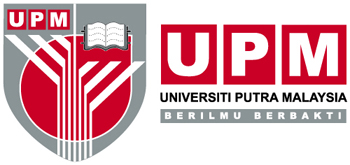 CURRICULUM VITAEPARIDAH MD. TAHIR, PhD, Prof.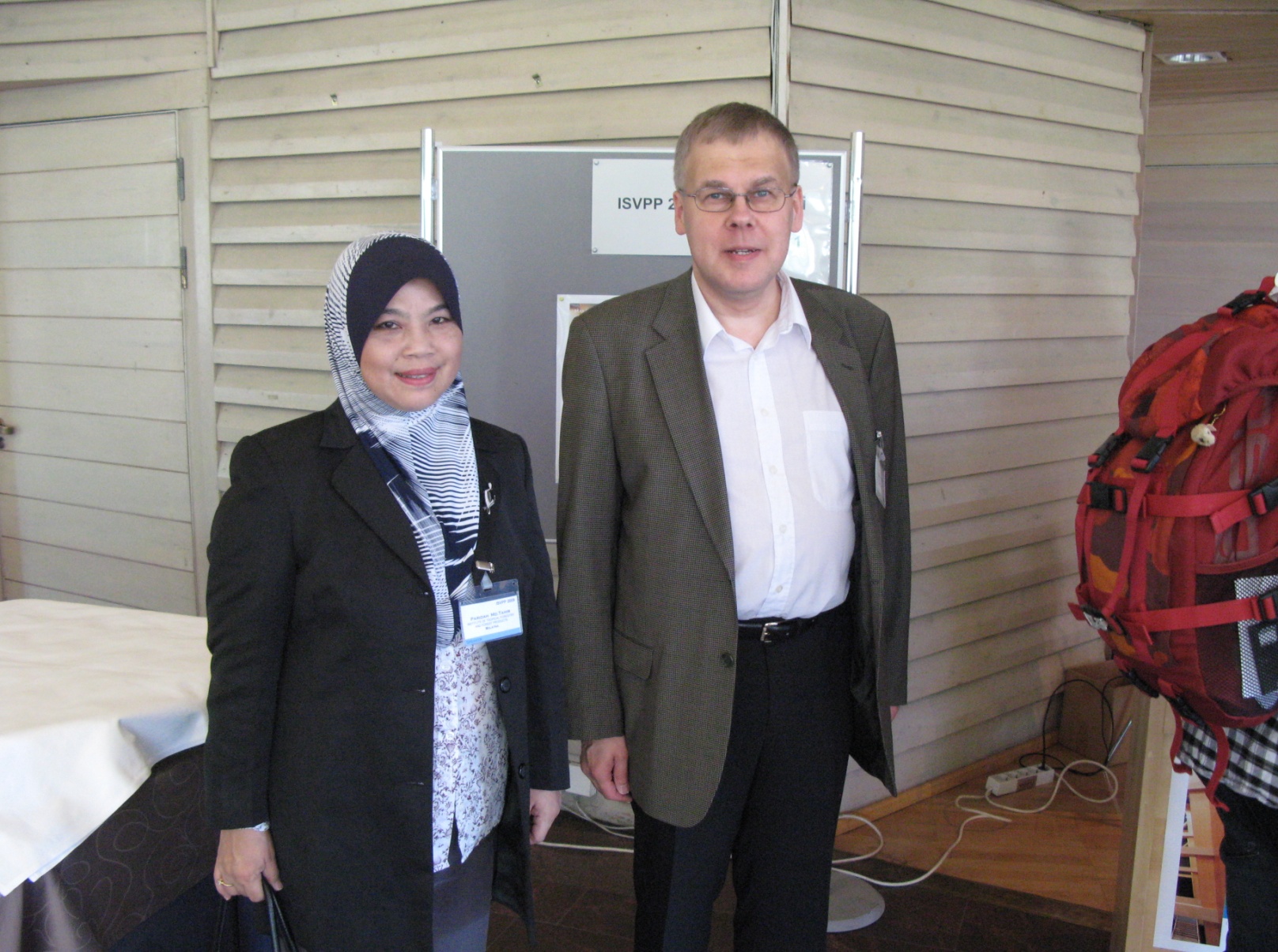 Address	:   	Institute of Tropical Forestry and Forest Products  (INTROP)Universiti Putra Malaysia43400 UPM Serdang Selangor, MALAYSIAFaculty of ForestryUniversiti Putra Malaysia 43400 UPM Serdang Selangor, MALAYSIATelephone	:	+60-3-8947 1780/ 7187(Office)			+60-3-87689568 (Residence)			013-2093195 (Mobile)	Fax		: 	+60-3-8947 1896Email		:  	parida.introp@gmail.com,dir.introp@upm.myor			parida@upm.edu.myPERSONAL DETAILSName               	:   Professor Dr. Paridah Md. TahirStaff No.                  	:   A 1188 Birth Date         	:   29 JUN 1959Place of Birth  	:   Ipoh, PerakHome Address        	:   Bait Az-Zahirah	    Batu 32, Jalan Banting,   	    43800 Dengkil, 	    Selangor, MALAYSIATelephone     	:    03-87689568 (res.)	     013-2093195 (mob.)Current Position		:   Director	     Institute of Tropical Forestry and Forest Products      (INTROP)    Universiti Putra Malaysia    43400 UPM Serdang     Selangor, MALAYSIA    Lecturer    Faculty of Forestry    Universiti Putra Malaysia     43400 UPM Serdang     Selangor,MALAYSIAAREA OF SPECIALISATIONNatural fibre, Wood adhesives and bonding, Wood/fibre composites, Surface coatingACADEMIC QUALIFICATIONWORK EXPERIENCE	TEACHING EXPERIENCECOURSES TAUGHTSTUDENTS SUPERVISION (1996-present)36 PhD students (15 graduated, 3 converted from M.S.)44 Masters Science (26 graduated)Co-supervised~ 20 graduate students Supervised ~100 Bachelor studentsAWARDSSERVICES2.	RESEARCH3.	OTHERS4.	EXTENSION SERVICESPUBLICATIONS1.	REFEREED JOURNALSNurhazwani, O., Jawaid, M., Paridah, M. T., Abdul, J. H., & Hamid, S. A. (2016). Hybrid Particleboard Made from Bamboo (Dendrocalamus asper) Veneer Waste and Rubberwood (Hevea brasilienses). BioResources, 11(1), 306-323.  (IF = 1.425)Moradbak, A., Paridah, M. T., Mohamed, A. Z., & Halis, R. B. (2016). Alkaline Sulfite Anthraquinone and Methanol Pulping of Bamboo (Gigantochloa scortechinii). BioResources, 11(1), 235-248.  (IF = 1.425)Seyed Fariborz H.D., Paridah M.T., Madsen B., Jawaid M., Majid D.L., Brancheriau L, Juliana A.H. (2015). Volumetric composition and shear strength evaluation of pultruded hybrid kenaf/glass fiber composites. Journal of Composite Materials, 0(0):1-13. DOI 10.1177/0021998315602948.  (IF = 1.173)Moghaddam, A. B., Namvar, F., Moniri, M., Paridah, M. T., Azizi, S., & Mohamad, R.  (2015). Nanoparticles Biosynthesized by Fungi and Yeast: A Review of Their Preparation, Properties, and Medical Applications. Molecules, 20(9), 16540-16565.             (IF =  2.416)Saba, N., Jawaid, M., Alothman, O.Y., Paridah, M.T., and Hassan A.  (2015).  Recent advances in epoxy resin, natural fiber-reinforced epoxy composites and their applications, 1-24. (IF = 1.503)Namvar, F., Rahman, H. S., Mohamad, R., Rasedee, A., Yeap, S. K., Chartrand, M. S., & Paridah M. T. (2015). Apoptosis Induction in Human Leukemia Cell Lines by Gold Nanoparticles Synthesized Using the Green Biosynthetic Approach. Journal of Nanomaterials 2015, 1-10.  (IF = 2.416)Elbadawi, M., Osman, Z., Paridah, M.T., Nasroun, T., & Kantiner, W. (2015).  Properties Of Particleboards Made From Acacia Seyal Var. Seyal Using Uf–Tannin Modified Adhesives.  Cellulose Chemistry and Technology 49(3-4), 369-374.  (IF = 0.675)Pang, S., H'ng, P., Chai, L., Lee, S., & Paridah, M. T. (2015). Value Added Productivity Performance of the Peninsular Malaysian Wood Sawmilling Industry. BioResources, 10(4), 7324-7338.  (IF = 1.425)Sudari, A. K., Shamsuri, A. A., Zainudin, E. S., & Paridah, M. T. (2015).  Exploration on compatibilizing effect of nonionic, anionic, and cationic surfactants on mechanical, morphological, and chemical properties of high-density polyethylene/low-density polyethylene/cellulose biocomposites. Journal of Thermoplastic Composite Materials, 0892705715614064.  (IF = 1.250)Chin, K. L., H'ng, P. S., Paridah, M. T., Szymona, K., Maminski, M., Lee, S. H., ...& Go, W. Z. (2015). Reducing ash related operation problems of fast growing timber species and oil palm biomass for combustion applications using leaching techniques. Energy, 90, 622-630. (IF = 4.844)Paridah M.T., Juliana A.H., Zaidon, A., Abdul Khalil, H.P.S. (2015). Nonwood Based Composites. Current Forestry Reports, 1(4), 221-238 (Non CIJ)Choo, A.C.Y., Paridah, M.T., Karimi, A., Bakar, E.S., Khalina, A., Azmi, I. and Juliana, A.H. (2015). Pre-drying Optimization of Oil Palm Veneers by Response Surface Methodology. European Journal of Wood and Wood Products 73:  493-498. DOI 10.1007/s00107-015-0893-1 (IF=1.235)Wong, W. Z., H’ng, P. S., Chin, K. L., Sajap, A. S., Tan, G. H., Paridah, M. T., ... & Go, W. Z. (2015). Preferential Use of Carbon Sources in Culturable Aerobic Mesophilic Bacteria of Coptotermes curvignathus’s (Isoptera: Rhinotermitidae) Gut and Its Foraging Area. Environmental Entomology, nvv115.  (IF = 1.295)Leemon, N. F., Ashaari, Z., Uyup, M. K. A., Bakar, E. S., Paridah M. T., Saliman, M. A. R., ... & Lee, S. H. (2015). Characterisation of phenolic resin and nanoclay admixture and its effect on impreg wood. Wood Science and Technology, 1-16. (IF = 1.920)Nabil, F. L., Zaidon, A., Jawaid, M., Anwar, U. M. K., Bakar, E. S., Paridah, M. T., ...& Aizat, G. M. (2015). Physical and morphological properties of nanoclay in low molecular weight phenol formaldehyde resin by ultrasonication.International Journal of Adhesion and Adhesives, 62, 124-129. (IF = 1.773)Saba, N., Paridah, M. T., Abdan, K., & Ibrahim, N. A. (2015). Preparation and Characterization of Fire Retardant Nano-Filler from Oil Palm Empty Fruit Bunch Fibers. BioResources, 10(3), 4530-4543.  (IF = 1.425)Abdelrhman, H. A., Paridah, M. T., Shahwahid, M., Samad, A. R. A., & Abdalla, A. M. A. (2015). The effects of pre-treatments, wood-cement ratios and partial cement substitution by gypsum on Prosopis chilensis wood composites. European Journal of Wood and Wood Products:  1-3.  (IF = 1.235)Elbadawi, M., Osman, Z., Paridah, M. T., Nasroun, T., & Kantiner, W. (2015). Mechanical and physical properties of particleboards made from Ailanthus wood and UF resin fortified by Acacias tannins blend.  J. Mater. Environ. Sci. 6 (4):   1016-1021. (IF = 1.21)Low, J. C., Halis, R., Shah, U. M., Paridah, M. T., Abood, F., Tuhaila, T., ...& Razali, N. (2015). Enhancing Enzymatic Digestibility of Alkaline Pretreated Banana Pseudostem for Sugar Production. BioResources, 10(1): 1213-1223. (IF = 1.425)Azizi, S., Namvar, F., Mohamad, R., Paridah, M.T., & Mahdavi, M. (2015). Facile biosynthesis and characterization of palm pollen stabilized ZnO nanoparticles. Materials Letters, 148: 106-109. (IF= 2.489)Namvar, F., Rahman, H. S., Mohamad, R., Azizi, S., Paridah, M.T., Chartrand, M. S., & Yeap, S. K. (2015). Cytotoxic Effects of Biosynthesized Zinc Oxide Nanoparticles on Murine Cell Lines.  Evidence-Based Complementary and Alternative Medicine:  1-11. (IF=1.880)Saba, N., Jawaid, M., Hakeem, K. R.,Paridah,M.T., Khalina, A., and Alothman, O.Y.  (2015).  Potential of bioenergy production from industrial kenaf (Hibiscus cannabinus L.) based on Malaysian perspective.  Renewable and Sustainable Energy Reviews 42:  446-459. (IF = 5.901)Taghiyari, H.R., Karimi, A., and Paridah, M.T. (2015). Organo-silane compounds in medium density fiberboard: physical and mechanical properties. Journal of Forestry Research 26(2):495-500. (IF = 0.775)Saba, N., Paridah, M. T., and Jawaid, M. (2015). Mechanical properties of kenaf fibre reinforced polymer composite: A review. Construction and Building Materials 76:  87-96.  (IF = 2.296)Jawaid, M., Alothman, O. Y., Saba, N., Paridah, M. T., & Abdul Khalil, H. P. S. (2014). Effect of fibers treatment on dynamic mechanical and thermal properties of epoxy hybrid composites. Polymer Composites 36(9):  1669-1674.  (IF = 1.632)Karimi, S., Paridah, M. T., Dufresne, A., Karimi, A., & Abdulkhani, A. (2014).  A comparative study on characteristics of nanocellulose reinforced thermoplastic starch biofilms prepared with different techniques.  Nordic Pulp & Paper Research Journal 29(1):  41-45. (IF = 1.016)Karimi, S., Paridah, M. T., Karimi, A., Dufresne, A., & Abdulkhani, A. (2014).  Kenaf bast cellulosic fibers hierarchy:  A comprehensive approach from micro to nano.  Carbohydrate Polymers 101:  878-885. (IF = 4.074)Taghiyari, H. R., Bari, E., Schmidt, O., Ghanbary, M. A. T., Karimi, A., & Paridah, M. T. (2014).  Effect of nanowollastonite on biological resistance of particleboard made from wood chips and chicken feather against Antrodia vaillantii.  International & Biodegradation 90:93-98. (IF = 2.131)Karimi, S., Dufrense, A., M.T., Paridah, Karimi, A., and Abdulkhani, A.  (2014).  Biodegradable starch-based composites:  effect of micro and nanoreinforcements on composite properties.  J Mater Sci.  19(13):  4513-4521.  DOI 10.107/s10853-014-8151-1. (IF = 2.371)A. H. Juliana, Paridah, M. T., S.Rahim, I. Nor Azowa, and U. M. K. Anwar (2014).  Affect of adhesion and properties of kenaf (Hibiscus cannabinus L.) stem in particleboard performance.  Journal of Adhesion Science and Technology 28(6):  546-560.  DOI:10.1080/01694243.2013.848622 (IF = 0.961)
M. Jawaid, Othman Y. Alothman, Paridah, M. T., & H.P.S Abdul Khalil.  (2014).  Effect of Oil Palm and Jute Fiber Treatment on Mechanical Performance of Epoxy Hybrid Composites.  International Journal of Polymer Analysis and Characterization 19:  62-69.  (IF = 1.487)M. Enamul Hoque, M.A.M. Aminudin, M. Jawaid, M.S. Islam, N. Saba, Paridah, M.T.  (2014).  Physical, Mechanical, and Biodegradable Properties of Meranti Wood Polymer Composites.  Materials & Design, 64:  743-749. (IF = 3.501) F.H.A. Malek, E.S. Zainudin, Paridah M. T., and M. Jawaid.  (2014).  The Effect of Additives on Bending Strenght of Pultruded Hybrid Reinforced Resol Type Phenolic Composite.  Applied Mechanics and Materials 564:  418-421. (Scopus)Alothman Othman, N. Saba, M. T. Paridah, H.P.S Abdul Khalil.  (2014).  Effect of fibres treatment on dynamic mechanical and thermal properties of epoxy hybrid composites.  Polymer Composites.  DOI:  10.1002/pc.23077 (IF = 1.632)Namvar, F., Jawaid, M., Paridah, M.T., Mohamad, R., Azizi, S., Khodavandi, A., Rahman, H.S., and Nayeri, M.D.  (2014).  Potential Use of Plant Fibres and their Composites for Biomedical Applications.  BioResources, 9(3): 5688-5706.  (IF = 1.425)Nayeri, M.D., Paridah, M.T., Taghiyari, H.R., Aisyah, H.A., Karimi, A., Chuah, L.A., Bakar, E.S., and Namvar, F.  (2014).  Medium-density Fiberboard Made from Kenaf Bast and Core:  Effect of Refining Pressure and Time on Specific Gas Permeability.  BioResources 9(4):  7198-7208. (IF = 1.425)Saba, N., Paridah, M.T., and Jawaid, M. (2014).  A Review on Potentiality of Nano Filler/Natural Fiber Filled Polymer Hybrid Composites.  Polymers, 6:  2247-2273; doi:  10.3390/polym6082247.  (IF = 3.681)TP Purba, A Zaidon, ES Bakar & MT Paridah. (2014).  Effects of Processing Factors and Polymer Retention on the Performance of Phenolic-Treated Wood.  JTFS 26(3):  320-330.  (IF=0.675)Nayeri, M.D., Paridah, M.T., Jawaid, M., Zaidon, A., Chuah, L.A., Bakar, E.S., and Namvar, F. (2014).  Medium Density Fibreboard Made from Kenaf (Hibiscus cannabinus L.) Stem:  Effect of Thermo-mechanical Refining and Resin Content.  BioResources 9(2):  2372-2381.  (IF=1.425) Nayeri, M.D., Paridah, M.T., Jawaid, M., Jalaluddin, H., Chuah, L.A., Bakar, E.S., Keshani, S., and Namvar, F. (2014).  Effect of Resin Content and Pressure on the Performance Properties of Rubberwood-kenaf Composite Board Panel.  Fibers and Polymers 15(6):  1263-1269.  DOI 10.1007/s12221-014-1263-z (IF = 0.881)Taghiyari, H. R., Mohammad Ghorbanali, M., and Paridah, M.T. (2014).  Effects of the Improvement in Thermal Conductivity Coefficient by Nano-Wollastonite on Physical and Mechanical Properties in Medium-Density Fiberboard (MDF).  BioResources 9(3):  4138-4149. (IF = 1.425)Harmaen, A.S., Paridah, M.T., Jalaluddin, H., Jawaid, M., and Hakeem, K. R. (2014).  Influence of Planting Density on the Fiber Morphology and Chemical Composition of a New Latex-timber Clone Tree of Rubberwood (Hevea brasiliensis Muell.Arg.).  BioResources 9(2):  2593-2608.  (IF = 1.425)Nor Hafizah, A.W., Paridah, M.T., Nor Yuziah, M.Y., Zaidon, A., Choo, A.C.Y, and Nor Azowa, I. (2014).  Influence of Resin Molecular Weight on Curing and Thermal Degradation of Plywood Made From Phenolic Prepreg Palm Veneers.  The Journal of Adhesion, 90:  1-20.  (IF = 1.417)Juliana, A.H., Paridah, M.T., Choo, A.C.Y., and Zaidon, A. (2014).  Effect of Kenaf Parts on the Performance of Single-Layer and Three-Layer Particleboard Made from Kenaf and Rubberwood.  Bioresources 9(1):  1401-1416.  (IF = 1.425) Paridah, M.T., Juliana, A.H., El-Shekeil, Y.A., Jawaid, M., and Alothman,O.Y. (2014).  Measurement of mechanical and physical properties of particleboard by hybridization of kenaf with rubberwood particles.  Measurement 56:  70-80.  (IF= 1.484) Jawaid, M., Alothman, O.Y., Saba, N., Shekeil, Y.A., Paridah, M.T.,and Abdul Khalil, H.P.S.  (2014).  Effect of Chemical Modifications of Fibers on Tensile Properties of Epoxy Hybrid Composites.  International Journal of Polymer Analysis and Characterization, 19:  391-403. (IF = 1.487)Abdul Khalil, H.P.S., Firoozian, P, Alothman, O.Y., Paridah, M.T., and Zainudin, E.S.  (2014).  Flexural Properties of Activated Carbon Filled Epoxy Nanocomposites from Agricultural Biomass.  The Malaysian Journal of Analytical Sciences 18 (2):  391-397.  (Scopus)Abdul Khalil, H.P.S. Aprilia, N.A. Bhat, A.H. Jawaid, M. Paridah, M.T. and Rudi, D.  (2013).  A Jatropha biomass as renewable materials for biocomposites and its applications.  Renewable and Sustainable Energy Reviews, 22:  667-685. (IF = 5.510)Abdul Khalil, HPS., Jawaid, M., Firoozian, P., Amjad, M., Zainudin, E ., and Paridah, MT.  (2013).  Tensile, Electrical Conductivity and Morphological Properties of Carbon Black Filled Epoxy Composites.  International Journal of Polymer Analysis and Characterization, 18:  329-338.  (IF = 1.487)Abdul Khalil, H.P.S. Jawaid, M. Firoozian, P. Zainudin, E.S. and Paridah, M.T. (2013).  Dynamic Mechanical Properties of Activated Carbon–Filled Epoxy Nanocomposites.  International Journal of Polymer Analysis and Characterization 18(4):  247-256.                (IF = 1.487)Ahmed, A.B. Paridah, M.T., Sudin, R. Anwar, U.M.K. and. Hussein, A.S. (2013).  Effect of Fibre Extraction Methods on Some Properties of Kenaf Bast Fiber.  Industrial Crops and Products, 46:  117-123.  (IF = 3.208)Aisyah H.A., Paridah M.T., Sahri M.H., Anwar U.M.K., A.A. Astimar. (2013).  Properties of Medium Density Fibreboard (MDF) from Kenaf (Hibiscus cannabinus L.) Core as Function of Refining Conditions.  Composites Part B, 44:  592-596.  (IF = 2.602)Balkis Fatomer A. Bakar, Salim Hiziroglu, and Paridah Md Tahir. (2013).  Properties of Some Thermally Modified Wood Species.  Materials and Design, 43:  348-355.  (IF = 3.171)Chin, K.L., H'ng, P.S., Chai, E.W., Tey, B.T., Chin, M.J., Paridah, M.T., Luqman, A.C., Maminski, M. (2013).  Fuel Characteristics of Solid Biofuel Derived from Oil Palm Biomass and Fast Growing Timber Species in Malaysia.  Bioenergy Research, 6(1):  75-82.  (IF = 3.398)Hoong, Y.B., and Paridah M.T. (2013). Development of a new method for pilot scale production of high grade oil palm plywood:  Effect of hot-pressing time.  Materials and Design 45:  142-147. (IF = 3.171)Nayeri, MD, Paridah, MT, Harun, J, Abdullah, LC., Bakar, ES, Jawaid, M., and Namvar, F. (2013).  Effects of Temperature and Time on the Morphology, pH, and Buffering Capacity of Bast and Core Kenaf Fibres.  BioResources, 8(2):  1802-1812.  (IF = 1.549)Ng, S.H., Tahir, P.M., Mohamad, R., Abdullah, L.C., Choo, A.C.Y., Liong, Y.Y.  (2013).  Effect of pretreatment process on bioconversion of kenaf (hibiscus cannabinus l.) core to glucose.  BioResources, 8(2):  2010-2017.  (IF = 1.549)Norul Izani, M.A. Paridah, M.T. Anwar, U.M.K. Mohd Nor, M.Y. H’ng, P.S. (2013).  Effect of Fibre Treatment on Morphology, Tensile and Thermogravimetric Analysis of Oil Palm Empty Bunches Fibres.  Composites Part B 45:  1251-1257.  (IF = 2.609)Norul Izani MA, Paridah MT, Mohd NorMY &Anwar UMK.  (2013).  Properties of Medium-Density Fibreboard (MDF) Made From treated Empty Fruit Bunch of Oil Palm.  Journal of Tropical Forest Science 25(2):  175-183. (IF = 0.675)Z. Ahmad, H. Rohana and P. Md Tahir.  (2013).  A Study on the Effects of Environment on Curing Characteristics of Thixotropic and Room Temperature Cured Epoxy-based Adhesives Using DMTA.  ASM Science Journal, 7(1):  37-58. (IF = 0.112)M. Jawaid, Othman Y. Alothman, M.T. Paridah, and H.P.S. Abdul Khalil. (2013).  Effect of Fiber Treatment on Dimensional Stability and Chemical Resistance Properties of Hybrid Composites.  International Journal of Polymer Analysis and Characterization, 18:  608-616. (IF = 1.487)Adrian C.Y. Choo, Tahir M. Paridah, Alinaghi Karimi, Edi. S. Bakar, Khalina Abdan, Azmi Ibrahim, and Fatormer A.B. Balkis. (2013).  Study on the Longitudinal Permeability of Oil Palm Wood.  Industrial & Engineering Chemistry Research 52:  9405-9410.  (IF = 2.235)Bakar, E.S. Tahir, P.M., Sahri, M.H., Mohd Noor, M.S., and Zulkifli, F. F.  (2013).  Properties of Resin Impregnated Oil Palm Wood (Elaesis Guineensis Jack).  Pertanika J. Trop. Agric. Sci. 36 (S):  93-100.  (Scopus)Abdul Khalil HPS, Amouzgar P, Jawaid M, Abdullah CK, Issam AM, Zainuddin ES, Paridah MT, and Hassan A.  (2013).  Physical and thermal properties of microwave-dried wood lumber impregnated with phenol formaldehyde resin.   Journal of Composite Materials 47(28):  3565-3571.  (IF = 1.257)Chin, K.L., H’ng, P.S., Go, W.Z., Wong, W. Z., Lim T. W., Maminski, M., Paridah, M.T. and Luqman, A.C. (2013). Optimization of torrefaction conditions for high energy density solid biofuel from oil palm biomass and fast growing species available in Malaysia. Industrial Crops and Products 49:768– 774. (IF = 3.171)Zaini, LH., Jonoobi, M., Paridah, MT., Karimi, S. (2013). Isolation characteristization of cellulose whiskers from kenaf (Hibiscus cannabinus L.) bast fiber. Journal of Biometarials and Nanobiotechnology 4, 37-44. (IF = 0.55)Hoong, YB, Loh, YF, Chuah, LA, Juliwar, I, Pizzi, A, Paridah, MT, Jalaluddin, H.  (2013). Development a new method for pilot scale production of high grade oil palm plywood:  Effect of resin content on the mechanical properties, bonding quality and formaldehyde emission of palm plywood.  Materials and Design 52:  828-834. (IF = 3.171)Siti Aisyah Abd Ghafar, Maznah Ismail, Latifah Saiful Yazan, Sharida Fakurazi, Norsharina Ismail, Kim Wei Chan, and Paridah Md Tahir.  (2013).  Cytotoxic Activity of Kenaf Seed Oils from Supercritical Carbon Dioxide Fluid Extraction towards Human Colorectal Cancer (HT29) Cell Lines.Journal of Evidence-Based Complementary and Alternative Medicine:  1-8.http://dx.doi.org/10.1155/2013/549705(IF = 0.194)Balkis Fatomer, A.B. , Paridah, M.T., Karimi, A., Edi, S.B., Anwar, U.M.K. and Adrian, C.Y.C. (2013).  Evaluations of some physical properties for oil palm as alternative biomass resources.  Wood Material Science and Engineering 8(2):  119-128.  (IF = 0.390)Nor Aini Ab. Shukor, Paridah Md Tahir, Mohd-Faisal Jaafar and Adlin Sabrina Mohamed Roseley. (2013).  Evaluation of Selected Physical and Mechanical Properties of Multiple Leader Acacia crassicarpa A. Cunn. Ex. Benth. Genotypes.  Pertanika J. Trop. Agric. Sci. 36 (S):  311-320.Ahmad, Z Ansell, M P Smedley D and Tahir, PM.  (2012).  Effect of environments on the thermal properties of epoxy adhesives modified with nano- and micro-particles for in-situ timber bonding.  Indian Journal of Engineering & Materials Sciences 19:  343-356.  (IF = 0.362)Aisyah, H.A. Paridah, M.T. Sahri, M.H. Astimar, A.A. and Anwar, U.M.K. (2012).  Influence of Thermo Mechanical Pulping Production Parameters on properties of Medium Density Fibreboard made from Kenaf Bast.  Journal of Applied Science 12(6):  575-580.  (Scopus)Anwar, UMK, Paridah, MT, Hamdan, H, Zaidon, A, Roziela Hanim, A and Nordahlia,AS. (2012). Adhesion and Bonding Properties of Low Molecular Weight Phenol Formaldehyde-Treated Plybamboo. Journal of Tropical Forest Science 24(3):  379-386.  (IF = 0.537)Ghafar, S.A.A., Yazan, L.S., Tahir, P.M., Ismail, M.  (2012).  Kenaf seed supercritical fluid extract reduces aberrant crypt foci formation in azoxymethane-induced rats.  Experimental and Toxicologic Pathology 64:  247-251.  (IF = 2.662)Harmaen, AS Jalaluddin H and Paridah MT. (2012).  Properties of medium density fibreboard panels made from rubberwood and empty fruit bunches of oil palm biomass.  Journal of Composite Materials.doi:10.1177/0021998312459868 (IF = 0.936)Hoong, Y.B., Loh, Y.F., Nor Hafizah, A.W., Paridah M.T., Jalaluddin, H.  (2012). Development of a new pilot scale production of high grade oil palm plywood:  Effect of pressing pressure.  Journal Materials and Design 36:  215-219.  (IF = 2.913)Jhi Biau Foo, Latifah Saiful Yazan, Siti Muskinah Mansor, Norsharina Ismail, Paridah Md Tahir and Maznah Ismail. (2012).  Kenaf seed oil from supercritical carbon dioxide fluid extraction inhibits the proliferation of WEHI-3B leukemia cells in vivo.  Journal of Medicinal Plants Research 6(8):  1429-1436. (Scopus)Juliana, A.H. Paridah, M.T. and Anwar, U.M.K. (2012). Properties of Three-Layer Particleboards made form Kenaf (Hibiscus cannabinus L.) and Rubberwood (Hevea brasiliensis).  Journal Materials and Design 40:  59-63.  (IF = 2.913)Juliana, A.H., Paridah, M.T., Sahri, M.H., Anwar, U.M.K., Astimar, A.A. (2012).  Properties of particleboard made from kenaf (Hibiscus cannabinus L.) as function of particle geometry.  Journal Materials and Design 34:  406-411.  (IF = 2.913)Nor Hafizah Ab. Wahab, Paridah Md. Tahir, Yeoh Beng Hoong, Zaidon Ashaari, Nor Yuziah Mohd Yunus, Mohd Khairun Anwar Uyup, and Mohd Hamami Shahri. (2012). Adhesion characteristics of phenol formaldehyde pre-preg oil palm stem veneers.  BioResources 7(4):  4545-4562.  (IF = 1.309)Nordahlia AS, Anwar UMK, Hamdan H, Zaidon A, Paridah MT and Abd Razak O. (2012).  Effects of Age and Height on Selected Properties of Malaysian Bamboo (Gigantochloa levis).  Journal of Tropical Forest Science 24(1): 102-109.  (IF = 0.537)Norul Izani, M.A., Paridah, M.T., Astimar, A.A., Mohd Nor, M.Y., and Anwar, U.M.K. (2012). Mechanical and Dimensional Stability Properties of Medium-Density Fibreboard Produced from Treated Oil Palm Empty Fruit Bunch.  Journal of Applied Sciences 12(6):  561-567.  (Scopus)Paridah, M.T., Zaidon, A., Chuo, T.W., Zakiah, A. and Anwar, U.M.K. (2012). Accelerated and Outdoor Ageings of Laminated Veneer Lumber and Their Correlations with Strength and Stiffness. Journal of Tropical Forest Science 24(4): 465-473.  (IF = 0.537)Rabi’atol Adawiah, MA., Zaidon, A., Nur Izreen, FA., Bakar, ES., Mohd Hamami, S., and Paridah, MT.  (2012).  Addition of Urea as Formaldehyde Scavenger for Low Molecular Weight Phenol Formaldehyde-Treated Compreg Wood.  Journal of Tropical Forest Science 24(3):  348-357.  (IF = 0.537)Rosalam Che Me, Rahinah Ibrahim, and Paridah Md. Tahir. (2012).  Natural Based Biocomposite Material for Prosthetic Socket Fabrication.  Alam Cipta: International Journal on Sustainable Tropical Design Research and Practice 5(1):  27-34.  (Scopus)Zaidon A, Kim GH, Paridah MT, Bakar ES and Rushdan I. (2012).  Optimisation of the Processing Variables for High Polymer Loading in Compressed Wood Using Response Surface Methodology (RSM).Journal of Tropical Forest Science 24(2):  241-248.                (IF = 0.537) Zakiah Ahmad, Martin Ansell, Dave Smedley, and Paridah Md Tahir. (2012).  Creep Behavior of Epoxy-Based Adhesive Reinforced with Nanoparticles for Bonded-In Timber Connection.  Journal of Materials in Civil Engineering 24(7):  825-831.                    (IF = 0.959)Adrian Cheng Yong Choo, Paridah Md. Tahir, Alinaghi Karimi, Edi Suhaimi Bakar, Khalina Abdan, Azmi Ibrahim and Loh Yueh Feng, (2011).  Density and Humidity Gradients in Veneers of Oil Palm Stems.European Journal Wood Product.  69: 501 – 503.  (IF = 606)Chin, K.L., H’ngP.S., Wong, L.J., Tey, B.T., and Paridah, M.T. (2011).  Production of glucose from oil palm trunk and sawdust of rubberwood and mixed hardwood.Applied Energy.88: 4222-4228.  (IF = 5.106)H'ng, P.S., Lee, A.N., Hang, C.M., Lee, S.H., Khalina, A. and Paridah, M.T. (2011).  Biological Durability of Injection Moulded Wood Plastic Composite Boards.Journal of Applied Sciences, 11(2): 384 – 388Jhi Biau Foo, Latifah Saiful Yazan, Kim Wei Chan, Paridah Md. Tahir, Maznah Ismail, (2011).  Kenaf seed oil from supercritical carbon dioxide fluid extraction induced G1 phase cell cycle arrest and apoptosis in leukemia cells.  African Journal of Biotechnology, 10 (27): 5389-5397.  (IF = 0.565)Latifah Saiful Yazan, Jhi Biau Foo, Kim Wei Chan, Paridah Md. Tahir, Maznah Ismail, (2011).  Kenaf Seed Oil from Supercritical Carbon Dioxide Fluid Extraction Shows Cytotoxic Effects Towards Various Cancer Cell Lines.  African Journal of Biotechnology, 10 (27): 5381-5388.  (IF = 0.573)Latifah Saiful Yazan, Jhi Biau Foo, Siti Aisyah Abd Gafar, Kim Wei Chan, Paridah Md. Tahir, Maznah Ismail, (2011).  Effect of kenaf seed oil from different ways of extraction towards ovarian cancer cells.Food and Bioproducts Processing, 89: 328-332.                     (IF = 1.940)Loh YF, Paridah MT, Hoong YB, Adrian Choo CY. (2011). Effect of treatment with low molecular weight phenol formaldehyde resin on the surface characteristics of Oil Palm (Elaeis quineensis) stem veneer.  Materials and Design, 32: 2277-2283.  (IF = 2.200)Loh Yueh Feng, Paridah Md. Tahir and Yeoh Beng Hoong, (2011).  Density Distribution of Oil Palm Stem Veneer and its Influence on Plywood Mechanical Properties.  Journal of Applied Sciences, 11 (5): 824 – 831.  (Scopus)Loh Yueh Feng, Paridah Md. Tahir, Yeoh Beng Hoong, Edi Suhaimi Bakar, Mokhtar Anis, Hussain Hamdan. (2011).  Resistance of phenolic-treated oil palm stem plywood against subterranean termites and white rot decay.  International Biodeterioration & Biodegradation, 65: 14-17.  (IF = 2.074)Mahdi Jonoobi, Abolghasem Khazaeian, Paridah Md. Tahir, Syeed Saiful Azry, Kristiina Oksman. (2011).  Characteristics of cellulose nanofibers isolated from rubberwood and empty fruit of oil palm using chemo-mechanical process.  Cellulose 18: 1085-1095.  (IF = 3.600)Mahnaz M. Abdi, Luqman Chuah Abdullah, Amir R. Sadrolhosseini, Wan Mahmood Mat Yunus, Mohd Maarof Moksin, and Paridah Md. Tahir.  (2011).  Surface Plasmon Resonance Sensing Detection of Mercury and Lead Ions Based on Conducting Polymer Composite.  PloS ONE 6 (9) e24578.  (IF = 4.902)Mehdi Jonoobi, Jalaluddin Harun, Paridah Md Tahir, Alireza Shakeri, Syeed SaifulAzry, Majid Davoodi Makinejad. (2011).  Physicochemical characterization of pulp and nanofibers from kenaf stem.  Material Letters.  65: 1098 – 1100.  (IF = 2.307)Mohieldin, S.D. , Zainudin, E.S., Paridah, M.T., Ainun, Z.M. (2011). Nanotechnology in pulp and paper industries: A review.  Key Engineering Materials, 471-472, 2011: 251-256.  (Scopus)Nur Izreen, F.A., Zaidon, A., Rabia’tol Adawiah, M.A., Bakar, E.S., Paridah, M.T., Mohd Hamami S., and Anwar, U.M.K. (2011).  Enhancing the Properties of Low Density Hardwood Dyera costulata Through Impregnation with Phenolic Resin Admixed with Formaldehyd Scavenger.  Journal of Applied Sciences, 11 (20):  3474-3481.  (Scopus)Nur Syuhada Omar, Edi Suhaimi Bakar,Nurulasikin Md. Jalil, Paridah Md. Tahir, and Wan Md. Zin Wan Yunus.  (2011).  Distribution of Oil Palm Starch at Different Levels and Portions of Oil Palm Trunk.  Wood Research Journal 2(2):  73-77.  (Scopus)Paridah Md. Tahir, Amel B. Ahmed, Syeed O.A.SaifulAzry and Zakiah Ahmed. (2011). Retting Process of Some Plant Fibres and Its Effect on Fibre Quality:  A Review.  BioResources 6(4): 5260-5281.  (IF = 1.328)Saffian, H.A., Harun, J., Tahir, P. Md., Abdan, K. (2011).  Feasibility of manufacturing medium density fibreboard made of 4-year old rubber tree RRIM 2020 clone.  Key Engineering Materials, 471-472: 839-844.Yeoh Beng Hoong, Paridah Md. Tahir, Yueh Feng Loh, Jalaluddin Harun, Luqman Chuah Abdullah, (2011).  A new source of natural adhesive; Acacia mangium bark extracts co-polymerized with phenol-formaldehyde (PF) for bonding Mempisang (Annonaceae spp.) veneers.  International Journal of Adhesion and Adhesives, 31:  164 – 167.  (IF = 2.170)Chin, K. L. and H’ng, Paik San and Wong, Lock Jam and Tey, Beng Ti and Md. Tahir, Paridah. (2010).  Optimization study of ethanolic fermentation from oil palm trunk, rubberwood and mixed hardwood hydrolysates using Saccharomyces cerevisiae. Bioresource Technology, 101 (9). pp. 3287-3291.Hoong,YB., Pizzi, A., Paridah, MT., Pasch, H. (2010.) Characterization of Acacia mangium polyflavonoid tannins by MALDI-TOF mass spectrometry and CP-MAS 13C NMR. European Polymer Journal 46 (6):  1268-1277. Hoong, YB., Paridah, MT., Loh YF, Koh MP, Luqman CA, Zaidon A. (2010). Acacia mangium Tannin as Formaldehyde Scavenger for Low Molecular Weight Phenol-Formaldehyde Resin in Bonding Tropical Plywood. Journal of Adhesion Science and Technology 24 (8-10):  1653-1664. Loh YF, Paridah MT, Hoong YB, Bakar ES, Hamdan H, Anis M. (2010).  Properties Enhancement of Oil Palm Plywood through Veneer Pretreatment with Low Molecular Weight Phenol Formaldehyde Resin. Journal of Adhesion Science and Technology 24 (8-10):  1729-1738. Mossello, AA., Jalaluddin, H., Hossein, R., Rushdan, I., Paridah, MT., and Fallah, SSR., and Ainun Zuriyati, M. (2010).  Soda-Anthraquinone pulp from Malaysian cultivated Kenaf for linerboard production. Bioresources, 5 (3):  1542-1553. Mossello, AA., Jalaluddin, H., Rushdan, I., Hossein, R., Fallah, SSR., Paridah, MT., and Mohd Nor, MY. (2010). Evaluation linerboard properties from Malaysian cultivated kenaf soda-anthraquinone pulp versus commercial pulps.  BioResources, 5(3): 1595-1604. Mossello, AA., Jalaluddin, H.,Hossein, R.,Rushdan, I., Fallah, SSR.,Paridah, MT. (2010). New approach to use of kenaf for paper and paperboard production.Bioresources, 5 (4). pp. 2112-2122. ISSN 1930-2126Ahmad Azizi Mosello, Jalaluddin Harun, Seyed Rashid Fallah Shamsi, Hossein Resalati, Paridah Md Tahir, Rushdan Ibrahim and Ainun Zuriyati Mohmamed.  (2010).  A Review of Literatures Related to Kenaf as a Alternative for Pulpwoods.  Agricultural Journal 5 (3):  131-138.  ISSN:  1816-9155.Anwar, U.M.K., Paridah, M.T., Hamdan, H., Sapuan, S.M., and Bakar, S.E. (2009).  Effect of curing time on physical and mechanical properties of phenolic-treated bamboo strips. Ind. Crops and Prod., 29: 214-219.Hoong, Y.B., Paridah M.T., Luqman, C.A., Koh, M.P., and Loh,  Y.F.  (2009).  Fortification of Sulfited Tannin from the Bark of Acacia mangium with Phenol-Formaldehyde for Use as Plywood Adhesive.  Industrial Crops and Products, 30(3):  416-421.Juhaida, M.F., Paridah, M.T., Mohd. Hilmi, M., Sarani, Z., Jalaluddin, H., Mohamad Zaki, A.R. (2009).  Liquefaction of kenaf (Hibiscus cannabinus L) core for wood laminating adhesive.Bioresorce Technology, 101(1010): 1355-1360.Paridah, MT., NorHafizah, AW., Zaidon,A., Azmi,I., Mohd. Nor, MY., & Nor Yuziah, MY. (2009).  Bonding Properties and Performance of Multilayered Kenaf Board. Journal of Tropical Forest Science 21(2):113-122.Seyoum Kelemwork, Paridah Md. Tahir, Wong Ee Ding and Rahim Sudin. (2009).  Effect of Ratio of Face to Core Particles on Mechanical and Physical Properties of Particleboard Manufactured from Ethiopian Bamboo.  Chinese Forestry Science and Technology, 8(1):7-14.Anwar, U.M.K., Paridah, M.T., Hamdan, H., Bakar, S.E., and Sapuan, S.M. (2008). Impregnation and Drying Process of bamboo Strips Treated with Low Molecular Weight Phenol Formaldehyde (LMwPF) Resin.  J. Polym. Mater. 25(2): 35-50. Zaidon Ashaari, Faizah Abood, Norhairul Nizam Malek, Mohd. Nor Yusuf, Paridah Md. Tahir, NorYuziah Mohd. Yunus and Jalaluddin Harun. (2008).  Properties of Pyrethroids-Treated Particleboards Manufactured from Rubberwood and Oil Palm Empty Fruit Bunches (EFB). Pertanika J. Trop. Agric. Sci. 31(2):171-178.Zaidon, A., Norhairul Nizam, A.M., Faizah, A., Paridah, M.T., Jalaluddin, H., Mohd. Nor M.Y., Nor Yuziah, M.Y. (2008).  Efficacy of Pyrethroids and Boron Preservatives in Protecting Particleboards against Fungus and Termites. Pertanika J. Trop. Agric. Sci. 31(2):171-178.H’ng Paik San, Paridah Md. Tahir, Gan Chong Wen.  (2007).  Flexural Properties of Laminated Veneer Lumber Manufactured from Oil Palm Veneers.  Pertanika J. Trop. Agric. Sci. 30 (1): 65-70.H’ng Paik San, Paridah Md. Tahir and Zakiah Ahmad. (2007). Tensile strength characteristics of laminated veneer lumber in full scale tension test. The Malaysia Forester 70 (2): 103-109.Hiziroglu, S., Anwar, U.M.K., Hamdan, H., Paridah, M.T. (2007). Evaluation of surface quality of some Malaysian species as function of outdoor exposure.Journal Of Materials Processing Technology 199 (2008) 156-162.Zaidon, A., Norhairul Nizam, A.M., Mohd. Nor, M.Y., Abood, F., Paridah, M.T., Nor Yuziah, M.Y., and Jalalddudin, H.  (2007).   Properties of particleboard made from Pretreated particles of Rubberwood, EFB and Rubberwood-EFB Blend.  Journal of Applied Sciences. 7 (8): 1145-1151. Zaidon, A., Paridah, M.T., Anwar, U.M.K., Rafidah, D., Hamdan, H., and Rafidah, S. (2007). Effect of high temperature treatment on dimensional stability and bonding quality of bamboo strips.J. Bamboo and Rattan, 6(3&4):  205-214.Anwar, U.M.K., Paridah, M.T., Hamdan, H., Zaidon, A., and Bakar, E.S. (2006).  Impregnation of Bamboo (Gigantochloa scortechinii) Strips with Low-Molecular-Weight Phenol Formaldehyde Resin. J. Bamboo and Rattan Vol 5, Nos, 3&4, pp.127-133.Arib, R. M. N., Sapuan, S. M., Hamdan, M. A. M. M., Paridah M.T., & Khairul  Zaman, H. M. D. (2006).  Impact Properties of Pineapple Leaf Fibre (PALF) Reinforced Polypropylene (PP) Laminated Composites.unei Darulssalam Journal of Technology and Commerce, Volume 4 Number 1, January 2006:  130-135.Fauzi Fabrianto, Mariko Yoshioka, Yuko Nagai, Paridah Md. Tahir, Wasrin Syafii, and Nobuo Shiraishi.  (2006).  The Morphological , Mechanical and Physical Properties of Wood-Flour-Poly Acid Composites under Various Filler Types.  2006.  Journal of Biological Sciences 6(3):  555-563.Paridah Md. Tahir, Ong Lay Lee, Zaidon Ashaari, Rahim Sudin and Mohd. Khairun Anwar Uyup.  (2006).  Improving the dimensional stability of multi-layered strand board through resin impregnation. Journal of Tropical Forest Science. 18(3) :166-172. Paridah Md. Tahir & O. C. Musgrave. (2006).  Alkaline Treatment Of Sulfited Tannin-Based Adhesive From Mangrove To Increase Bond Integrity Of Beech Slips. Journal of Tropical Forest Science. 18(2):  137-143.Seyoum Kelemwork, Paridah Md. Tahir, Wong Ee Dig and Rahim Sudin.  (2006).  The Effect of Site Variability on the Suitability of Ethiopian Highland Bamboo (Yushania alpina) for Particleboard Production.  Ethiopian Journal of Natural Resources, 8(2): 251-269.Anwar, U.M.K., Paridah, M.T., Abd. Latif, M., and Zaidon, A. (2005).  Adhesion and Bonding Properties of Plybamboo Manufactured from Gigantochloa scortechinii. American Journal of Applied Sciences (special Issue):  53-58.Arib, R. M. N., Sapuan, S. M., Hamdan, M. A. M. M., Paridah M.T., & Khairul Zaman, H. M. D. (2004).  Mechanical Properties of Pineapple Leaf Fibre Reinforced Polypropylene Composites. Materials & Design, Elsevier Ltd. Pp. 6.Arib, R. M. N., Sapuan, S. M., Hamdan, M. A. M. M., Paridah M.T., & Khairul Zaman,H. M. D. (2004).  A Literature Review of Pineapple Fibre Reinforced Polymer Composites.  Polymer & Polymer Composites, Vol.12, No. 4, Pp. 341-347.Wong, S.Y., Paridah M.T., Liew, K.C., Wan Md. Zin, W.Y. and Sarani, Z. (2004). Sago starch and its acrylamide modified products as coating material on handsheets made from recycled pulp fibres. Journal of Applied Polymer Science. 94(1)- 154-158.Wong, S.Y., Paridah M.T. and Liew, K.C. (2004). Physical properties of handsheet coated with sago starch and its acrylamide modified products. Annals of Microscopy 4: 103-107.Zaidon, A., Paridah, M.T., Sari, C.K.M., Razak, W., and Yuziah, M.Y.N.  (2004).  Bonding Characteristics of Gigantochloa Scortechinii.  J. Bamboo And Rattan. Vol3, No. 1, Pp. 57-65.Zaidon Ashaari, Roziela Hanim, Paridah Md. Tahir and Norhairul Nizam. (2004).  Effects of Peroxide and Oxalic Acid Bleaching on the Colour and Gluing Properties of Some Tropical Bamboos.  Journal of Biological Sciences 4 (2): 90-94.Chia Pei Fung, W. Mahmood Mat Yunus, Zaidan Abdul Wahab & Paridah Md. Tahir. (2003).  Measurement of Thermal Diffusivity of Malaysian Wood using Photoflash and Photoacoustic Techniques. Solid State Science and Technology, Vol. 11. (1):  51-58.Zaidon, A., C.S. Moy, A.S. Sajap & M.T. Paridah.  (2003). Resistance of CCA and Boron treated Rubberwood compostes against subtrannean termites (Coptotermes curvignathus Holmgren).  Pertanika J. Science & Technology, 11(1) 65-72.Paridah Md. Tahir, O.C. Musgrave & Zaidon Ashaari.  (2002).  Determination of Polyphenolic Content of Bark Extracts for Wood Adhesives. Holzforschung.  Vol.56/2002/No.3.:  267-272.Paridah Md. Tahir, Chin A. & Zaidon, A.  (2001).  Bonding properties of Azardiracta excelsa.  Journal of Tropical Forest Products 7(2): 161-171.Zaidon Ashaari, Junaidi B, Paridah M.T. and Nor Yuziah M.Y. (2001).  Properties and Durability of MUF-bonded particleboard Treated with Boron Compound.  Sains Malaysiana30(2001):177-186.Paridah, M.T. & Zaidon, A. (2000).  Oil Palm Tree Residues For Fibre Reinforce Composite Material – An Overview.  The Malaysian Forester, Vol. 63, No.2, 69-81.Liew, K.C., Jalaluddin Harun, Paridah Md. Tahir, Mohd. Nor Mohd. Yusoff & Khairul Zaman Mohd.Dahlan.  (2000).  Properties of Rubberwood Fibre-Propylene Composites Blended at Different Fibre Contents and Fibre Size Fractions.  Journal of Tropical Forest Products 6(1): 21-27.Paridah M.T. & O.C. Musgrave.  (1999).  Effect of bark storage period on the properties of Rhizophora mucronata bark extract. Journal of Tropical Forest Products 5(2): 141-148.Paridah M.T.& O.C. Musgrave.  (1999).  Sulfited mangrove tannin for wood adhesives. Journal of Tropical Forest Products 5(1): 46-57.Tze, W.; Paridah M.T., Jamaluddin Kasim; M.N.M. Yusoff. (1999). Soda Anthraquinone Pulps from sago  palm (Metroxylaon sagu) fronds.  Part II. Three-stage bleeching.Journal of TropicalForest Products 5(1)1-8.Paridah M.T., Tze, W.; M.N. M. Yusoff; Jamaluddin Kasim.  (1998).  Soda Anthraquinone Pulps from sago  palm (Metroxylaon sagu) fronds.  Part I. Pulping potential.Journal of TropicalForest Products 4(2) 120-129.Zaidon, A., Rayehan, H., Paridah, M.T. & Nor Yuziah, NY. (1998).  Incorporation of Preservative in Particleboard: Properties and Durability.  Pertanika J. Trop. Agric. Sci. 21(2): 83-92.Razali, A.K., M.T. Paridah.  (1992).  Conversion of high-value panel products from less-used species. Indigeneous Species for Forest Plantations, S. Ahmad Said  (Ed.). Pp. 99-107. Serdang, Universiti Pertanian Malaysia.Paridah Md. Tahir.  (1991).  Predicting tensile strength of mangrove tannin-based adhesives.  Malay. For. 54(1): 43-47.Paridah Md. Tahir & Sellers, T.J. (1990).  Organosolv lignin-modified phenolic resins for plywood adhesives.  Sellers, T.J (Ed.) Resin-Adhesive Research for Wood Composites,  Research Report 16, Mississippi Forest Products Utilisation Laboratory, Mississippi.  Pp. 46-48.Paridah Md. Tahir (1990).  Synthesis and evaluation of organosolv lignin-modified phenolic resins for bonding southern pine plywood.  Sellers, T.J (Ed.) Resin-Adhesive Research for Wood Composites, Research Report 16, Mississippi Forest Products Utilisation Laboratory, Mississippi.  Pp. 49.Sellers, T.J., Wooten, A.J., Cook, P.M. (1991). Organosolv lignin modified  phenolic resins.   Wood Adhesives 1990. Forest Products Research Society, Madison, U.S.A. p 33-37.Wooten, A.L, Sellers, T.J. & Paridah M.T. (1988).  Reaction of formaldehyde with lignin.  Forest Products Journal, 38(6): 45-46.2.	CHAPTERS IN BOOKParidah M.T., Adhesion characteristics of kenaf fibre, in Kenaf:  From Fibres to Composites.  (Eds.  S.M. Sapuan et al.), CRC Press, USA (to be published in 2016).N. Saba, and Paridah M.T., Development of fire resistant kenaf fibre polymer composites, in Kenaf:  From Fibres to Composites.  (Eds.  S.M. Sapuan et al.), CRC Press, USA (to be published in 2016).H.D. Seyed Fariborz, and Paridah M.T., Volumetric composition of kenaf-glass fibre hybrid composites, in Kenaf:  From Fibres to Composites.  (Eds.  S.M. Sapuan et al.),  CRC Press, USA (to be published in 2016).N. Saba, Paridah M. T., M. Jawaid, K. Abdan and N. A. Ibrahim, Potential Utilization of Kenaf Biomass in Different Applications, in Agricultural Biomass Based Potential Materials.(Eds. K. R. Hakeem et al.), Springer International Publishing Switzerland, 2015, pp. 1-33.ISBN 978-3-319-13846-6.H. R. Taghiyari, A. Karimi, ParidahM. T., and Choo, A. C. Y, Effect of Nanotechnology on Fluid Flow in Agricultural and Wood-Based Composite Materials, in Agricultural Biomass Based Potential Materials.(Eds. K. R. Hakeem et al.), Springer International Publishing Switzerland, 2015, pp. 73-89.ISBN 978-3-319-13846-6.SaifulAzry, S. O. E., A. Karimi, Paridah M. T., and Juliana, A. H., Optimization of Admixture and Three-Layer Particleboard Made from Oil Palm Empty Fruit Bunch and Rubberwood Clones, in Agricultural Biomass Based Potential Materials.(Eds. K. R. Hakeem et al.), Springer International Publishing Switzerland, 2015, pp. 293-303.ISBN 978-3-319-13846-6.Chow, M. J., H’ng, P. S., Chin, K. L., Chai, E. W., Paridah M. T., Lee, S. H., Lum, W. C., Chuah, L. and Maminski, M., Empty Fruit Bunches in the Race for Energy, Biochemical, and Material Industry, in Agricultural Biomass Based Potential Materials.(Eds. K. R. Hakeem et al.), Springer International Publishing Switzerland, 2015, pp. 375-389.ISBN 978-3-319-13846-6.Paridah M. T., ZainiL. H.,M. Jonoobi., and H. P. S. Abdul Khalil, Chapter 8:  Preparation of Nanocellulose from Kenaf (Hibiscus cannabinus L.) via Chemical and Chemo-mechanical Processes, in Preparation of Nanocellulose from Kenaf (Hibiscus cannabinus L.) via Chemical and Chemo-mechanical Processes.(Eds.  Jitendra K. Pandey, Hitoshi Takagi, Antonio Norio Nakagaito, and Hyun-Joong Kim), Springer Heidelberg, New York, Dordrecht London, 2015, pp. 119-144.  ISBN 978-3-642-45232-1.H. P. S. Abdul Khalil, Y. Davoudpour, A. H. Bhat, Enih Rosamah, and Paridah M. T., Chapter 12:  Electrospun Cellulose Composite Nanofibers, in Handbook of Polymer Nanocomposites.  Processing, Performance and Applicaton,Volume C:  Polymer Nanocomposites of Cellulose Nanoparticles.Volume C:  Polymer Nanocomposites of Cellulose Nanoparticles.(Eds.  Jitendra K. Pandey, Hitoshi Takagi, Antonio Norio Nakagaito, and Hyun-Joong Kim), Springer Heidelberg, New York, Dordrecht London, 2015, pp. 191-227.  ISBN 978-3-642-45232-1.H. P. S. Abdul Khalil, A. H. Bhat, A. Abu Bakar, Paridah M. T., I. S. M. Zaidul, and M. Jawaid, Chapter 25:  Cellulosic Nanocomposites from Natural Fibers for Medical Applications:  A Review, in Handbook of Polymer Nanocomposites.  Processing, Performance and Applicaton, Volume C:  Polymer Nanocomposites of Cellulose Nanoparticles.(Eds.  Jitendra K. Pandey, Hitoshi Takagi, Antonio Norio Nakagaito, and Hyun-Joong Kim), Springer Heidelberg, New York, Dordrecht London, 2015, pp. 475-511.  ISBN 978-3-642-45232-1.Lukmanul Hakim Zaini, M. T. Paridah, M. Jawaid, Alothman Y. Othman and A. H. Juliana, Chapter 13:  Effect of Kenaf Cellulose Whiskers on Cellulose Acetate Butyrate Nanocomposites Properties, in Nanocellulose Polymer Nanocomposites:  Fundamentals and Applications,(Eds.  Vijay Kumar Thakur), Scrivener Publishing LLC, Salem, Massachusetts, 2015, pp. 341-353.ISBN 978-1-118-87190-4.Adrian C.C.Y., Paridah, M.T., Alinaghi K. and Mohd Khairun A.U., Permeability of Selected Tropical Woods, in Malaysian Forest Goods & Services II, Zaiton Samdin, Rosfarizan Mohamad, Norfaryanti Kamaruddin, Paridah, M.T. (Eds.). UPM Press: Serdang, 2015, pp. 7-13.  ISBN 978-967-344-497-7Paridah, M.T., Zaidon A., SaifulAzry S.O.A., Harmaen A.S., Aisyah H.A. and Juliana A.H., Wood Quality and Particleboard Assessment of Rubber Tree Clone RRIM 3000 Series, in Malaysian Forest Goods & Services II, Zaiton Samdin, Rosfarizan Mohamad, Norfaryanti Kamaruddin, Paridah, M.T. (Eds.). UPM Press: Serdang, 2015, pp. 15-23.  ISBN 978-967-344-497-7Wong T.S., Paridah, M.T., Zaidon A., Edi S.B., and Azmi I, Effects of Pre-steaming and Pre-determined Compressive Pressure on the Densification of Mahang, in Malaysian Forest Goods & Services II, Zaiton Samdin, Rosfarizan Mohamad, Norfaryanti Kamaruddin, Paridah, M.T. (Eds.). UPM Press: Serdang, 2015, pp. 32-40.  ISBN 978-967-344-497-7SaifulAzry S.O.A., Norfaryanti K., and Paridah, M.T., Oil Palm Frond as Raw Material for Particleboard Manufacturing, in Malaysian Forest Goods & Services II, Zaiton Samdin, Rosfarizan Mohamad, Norfaryanti Kamaruddin, Paridah, M.T. (Eds.). UPM Press: Serdang, 2015, pp. 41-47.  ISBN 978-967-344-497-7Hunaidah R., Farouq A.A., Paridah, M.T., Zuhainis W.S. and Rosfarizan M., Indigenous Lignocelluloly-tic Fungi for Biological Pretreatment of Wood Lignocellulose Biomass, in Malaysian Forest Goods & Services II, Zaiton Samdin, Rosfarizan Mohamad, Norfaryanti Kamaruddin, Paridah, M.T. (Eds.). UPM Press: Serdang, 2015, pp. 48-56.  ISBN 978-967-344-497-7Gerald U., Ainuddin A.N., Rusea G. and Paridah, M.T., Calorific Values of Selected Species in Peat Swamp Forest, in Malaysian Forest Goods & Services II, Zaiton Samdin, Rosfarizan Mohamad, Norfaryanti Kamaruddin, Paridah, M.T. (Eds.). UPM Press: Serdang, 2015, pp. 74-79.  ISBN 978-967-344-497-7Hashim, W.S., Anis, M., Loh, Y.F., Paridah, M.T., Kamarudin, H. and Puad, E. Manufacturing Process and Properties of Oil Palm Plywood,in Handbook of Oil Palm Trunk Plywood Manufacturing. Loh, Y.F., Anis, M., Paridah, M.T., Choong, K.K., Hashim, W.S., and Hoong, Y.B. (Eds.). Malaysian Timber Industry Board: Kuala Lumpur, 2014, pp. 35-65.ISBN 978-967-5384-51-6 Paridah M.T., Hashim W.S., Adrian C.C.Y. and Hoong Y.B., Drying of Oil Palm Veneer, in Handbook of Oil Palm Trunk Plywood Manufacturing.Loh, Y.F., Anis, M., Paridah, M.T., Choong, K.K., Hashim, W.S., and Hoong, Y.B. (Eds.).Malaysian Timber Industry Board: Kuala Lumpur, 2014, pp. 67-87.  ISBN 978-967-5384-51-6Paridah M.T., Hoong Y.B., Noryuziah M. Y., Loh Y.F., and Hashim W.S., Properties Enhancement of Oil Palm Plywood, in Handbook of Oil Palm Trunk Plywood Manufacturing.Loh, Y.F., Anis, M., Paridah, M.T., Choong, K.K., Hashim, W.S., and Hoong, Y.B. (Eds.). Malaysian Timber Industry Board: Kuala Lumpur, 2014, pp. 89-108.  ISBN 978-967-5384-51-6Mohd Shahwahid H.O., Paridah M.T., and Loh Y.F., Cost of Production in Plywood Manufacturing Utilising Oil Palm Trunk, in Handbook of Oil Palm Trunk Plywood Manufacturing.Loh, Y.F., Anis, M., Paridah, M.T., Choong, K.K., Hashim, W.S., and Hoong, Y.B. (Eds.). Malaysian Timber Industry Board: Kuala Lumpur, 2014, pp. 110-124.  ISBN 978-967-5384-51-6N. Saba, M. Jawaid, and M.T. Paridah, Chapter 18:  Application of Biomass-Derived Catalyst, in Biomass and Bioenergy:  Applications, (Editors.  Khalid Rehman Hakeem, Mohammad Jawaid, and Umer Rashid), Springer Cham Heidelberg, New York, Dordrecht London, 2014, pp. 369-397, ISBN 978-3-319-07577-8.N. Saba, M. Jawaid, and M.T. Paridah, Chapter 15:  Lignocellulosic Materials as the Potential Source of Catalyst, in Biomass and Bioenergy:  Processing and Properties, (Editors.  Khalid Rehman Hakeem, Mohammad Jawaid, and Umer Rashid), Springer Cham Heidelberg, New York, Dordrecht London, 2014, pp. 247-274, ISBN 978-3-319-07640-9.K.L. Chin, P.S. H’ng, and M.T. Paridah, Chapter 15:  Unlocking the Destructive Posers of Wood-Eating Termites:  From Pest to Biopolymer Derivatives Extractor, in Biomass and Bioenergy:  Applications, (Editors.  Khalid Rehman Hakeem, Mohammad Jawaid, and Umer Rashid), Springer Cham Heidelberg, New York, Dordrecht London, 2014, pp. 369-397, ISBN 978-3-319-07577-8.Abdi, M.M., Chuah, L.A., Paridah, M.T., and Zaini, L.H. 2014.  Cellulosic Nanomaterials for Sensing Applications, In Handbook of Green Materials: Processing Technologies, Properties and Applications, Oksman, K., Mathew, A.P., Bismarck, A., Rojas, O., and Sain, M. (Ed.)  World Scientific Publishing Co. Pte. Ltd. Singapore.Z. Ahmad, M. P. Ansell, D. Smedley, and P. Md Tahir, Chapter 4:  Nanoparticles Filled Epoxy-based Adhesive for  in Situ Timber Bonding, in Composites and Nanocomposites, (Editors.  Sabu Thomas, Mathew Sebastian, Anne Geroge, Yang Weimin, A.K. Haghi, Oluwatobi Samuel Oluwafemi, Hanna J. Maria, and Josmin P. Jose), Apple Academic Press, Toronto, New Jersey, 2013, pp. 47-64, ISBN 978-1-926895-28-4.H.P.S. Abdul Khalil, M. Jawaid, A. Hassan, M.T. Paridah and A. Zaidon.  2012.  Oil Palm Biomass Fibres and Recent Advancement in Oil Palm Biomass Fibres Based Hybrid Biocomposites.  Composites and Their Applications.InTech.Pp. 187-220.Dahlia N, Rahinah I, Paridah M. T. 2011.  Intergrating Biocomposite Material in Hanging Mechanism Design for Sustainable Modular Kitchen Cabinets.  Malaysian Forest Good & Services.  Zaiton Samdin, Norfaryanti &Nor Azizah Haron.  Universiti Putra Malaysia Press, Serdang, Selangor. Pp. 21-327.Anwar UMK, Paridah MT, Hamdan H. Abd.Latif M and Saiful Azry, S.O.A. 2011.Bamboo as a Potential Alternative Material to Timber.Malaysian Forest Good & Services.  Zaiton Samdin, Norfaryanti &Nor Azizah Haron.  Universiti Putra Malaysia Press, Serdang, Selangor. Pp. 89-104.Janet S.L. & Paridah M.T. 2011.  Screw Withdrawal Property of Kenaf-Rubberwood Admixture Particleboard.  Viable Biofibre for Future.  Ahmad Ainuddin Nuruddin, Ainun Zuriyati, Luqman Chuah Abdullah, Paridah Tahir. Pp. 125.Norani A.K., Paridah M.T., Juliana A.H. & Syeed S.O.  2011.  Swelling Properties of Kenaf (Hibiscus cannabinus L.)Particleboard.Viable Biofibre for Future.  Ahmad Ainuddin Nuruddin, Ainun Zuriyati, Luqman Chuah Abdullah, Paridah Tahir. Pp. 132.Hong N.S., Paridah M.T., Mohamad R. &  Luqman C. A. 2011.  Production of Lactic Acid (LA) from Pretreated Kenaf Core V36 Material.Viable Biofibre for Future.  Ahmad Ainuddin Nuruddin, Ainun Zuriyati, Luqman Chuah Abdullah, Paridah Tahir. Pp. 27.Paridah Md. Tahir and Loh Yueh Feng.  2009.  Enhancing the Properties of Oil Palm Stem Plywood via Treatment with Low Molecular Weight Phenol Formaldehyde. Research on Natural Fibre – Reinforced Polymer Composites.Mohd. Sapuan Salit (Ed.) Universiti Putra Malaysia Press, Serdang, Selangor. Pp. 281-299.Mohd. Khairun Anwar Uyup, Paridah Md. Tahir, Hamdan Husain, Mohd. Sapuan Salit and Edi Suhaimi Bakar.  2009.  Modification of Plybamboo through Resin Impregnation. Research on Natural Fibre – Reinforced Polymer Composites.Mohd. Sapuan Salit (Ed.) Universiti Putra Malaysia Press, Serdang, Selangor. Pp. 143-156. Paridah M. T., NorAini A. S., Khalina A., Jalaluddin H. 2009. Kenaf – A journey towards energizing the biocomposite industry in Malaysia. In: Paridah M. T.,Luqman C.A., Faryanti K. (Eds.) Kenaf Biocomposites, Biopolymers and Economics. pp. 1-29.Paridah M. T., Khafizah M.N. 2009. Low density particleboard manufactured from kenaf and rubberwood blend. In: Paridah M.T., Luqman C.A. Faryanti. K. Rubberwood and Faryanti Kamaruddin (Eds.) Kenaf Biocomposites, Biopolymers and Economics. pp. 29-41.Juliana H., Paridah M. T., Syeed S.O.A. 2009. Utilization of kenaf (Hibiscus cannabinus L.) and rubberwood (Hevea brasiliensis) blends in particleboard manufacture. In: Paridah M. T.,Luqman C.A., Faryanti K. (Eds.) Kenaf Biocomposites, Biopolymers and Economics. pp. 42-55.Ng S.H., Rosfarizan.M., Paridah M.T., Luqman C.A. 2009.Effects of physical and chemical pre-treatment on fermentable sugar production of kenaf core. In: Paridah M. T.,Luqman C.A., Faryanti K. (Eds.) Kenaf Biocomposites, Biopolymers and Economics. pp. 105-113Paridah M.T., Ismawati P.,Kamaruddin, H. 2009. Carboxymethylation of kenaf core. In: Paridah M. T.,Luqman C.A., Faryanti K. (Eds.) Kenaf Biocomposites, Biopolymers and Economics. pp. 94-105. Paridah M.T., Anis M. 2008. Process optimization in the manufacturing of plywood from oil palm trunk. In: Paridah M.T., Luqman C. A., Wan A. I., Ainun Z.M., Anis M., Wan H.W.H., Jalaluddin H. (Eds.) Utilisation of oil palm tree – Strategising for Commercial Exploitation. Pp. 12-24.Nor Yuziah M.Y., Paridah M.T. 2008.Bonding of oil palm fiber biomass for wood-based panels industry. In: Paridah M.T., Luqman C. A., Wan A. I., Ainun Z.M., Anis M., Wan H.W.H., Jalaluddin H. (Eds.) Utilisation of oil palm tree – Strategising for Commercial Exploitation. Pp. 25-37.Edi S.B., Paridah M.T., Fauzi F., Hamami M., Tang W.C. 2008. Properties enhancement of oil-palm wood through modified compreg method: A comprehensive solution to oil palm wood’s properties flaws. In: Paridah M.T., Luqman C. A., Wan A. I., Ainun Z.M., Anis M., Wan H.W.H., Jalaluddin H. (Eds.) Utilisation of oil palm tree – Strategising for Commercial Exploitation. Pp. 99-111.Paridah Md. Tahir, Wong, E. D and Ong Lay Lee. 2007. Synthesis and evaluation of low molecular weight phenol formaldehyde resin for the production of highly dimensionally stable oriented strand board.  TANABE Research Reports (II): 281-301.3.	PROCEEDINGSParidah, M.T., Mohd Fariz, A., Harmaen, A.S., Juliana, A.H. 2015. Thermal properties improvement of kenaf-polypropylene polymer composite (KPPC).  Paper presented at The 7th International Symposium of Indonesian Wood Research Society (IWoRS) 5-6 November 2015 at Bandung.  Pp: 80.Aisyah, H.A., Paridah, M.T. 2015.  Assessment of Kenaf Yarn Properties for Laminated Sandwich Composite Production. Paper presented at The 7th International Symposium of Indonesian Wood Research Society (IWoRS) 5-6 November 2015 at Bandung.  Pp: 81.Abd. Majid J, Paridah MT, Nor Azah MA, Anwar UMK, and Saidatul Husni S. Determination of Agarwood Resin Content from Different Formation Method and Grades in Peninsular Malaysia. Paper presented at The 7th International Symposium of Indonesian Wood Research Society (IWoRS) 5-6 November 2015 at Bandung.  Pp: 104.Abd. Majid J, Paridah MT, Nor Azah MA, Anwar UMK, Saidatul Husni S.2015. Assessment of Volatiles Compounds from Selected Agarwood. Poster presented at ISNaC  21-23 September 2015 at PWTC Kuala Lumpur.Paridah M.T., Seyed FariborzH.D., Madsen B. 2015.  Voids formation and volumetric composition assessment of pultruded hybrid kenaf/glass composites.  Paper presented at The Advances in Composite Materials and Structures (CACMS 2015), 13-15 April 2015, Istanbul, Turkey. Pp; 128.Abdalla, A. N., Abdelrhman, H. A., Noureldeen, H. A., Shahwahid, M., and Paridah, M. T. 2015.The influence of Seed Origin and Soil Media on Acacia Polycanthanutrient Concentration.Proceedings of the International Conference on Agriculture, Veterinary & Life Sciences (ICAVLS2015) 30-31 January 2015, India.  Pp; 17.Amin, M., Paridah, M.T. Ainun, Z.M., Rasmina, H. 2015.  Evaluation of Properties of Kraft Pulp Made from Bamboo (Gigantochloa Scortechinii).  IRC 2015, Kuala Lumpur.Nurhanisah, M.H., Jawaid, M., Paridah, M.T.  2015.  A Review on Comfortable Socket for Lower Limb.  IRC 2015, Kuala Lumpur.A.K. Sudari, A.A. Shamsuri, E.S. Zainudin, Paridah, M.T.  2015.  The Effect of Cationic, Anionic and Non-Ionic Surfactants on the Chemical Properties of HDPE/LDPE/Cellulose Biocomposites.  IRC 2015, Kuala Lumpur.Elroda, A.I.E., Ainuddin, A.N., Paridah, M.T., Hazandy, A.H., Shahwahid, M.H.O. 2015.  Kenaf Physiological Response Under Stress.  IRC 2015, Kuala Lumpur.Ong, C.L., Shahwahid, M.H.O, Paridah, M.T., Elroda, A.I.E.  2015.  Cost Benefit Analysis of Kenaf as Bio-Materials for Automotive Components.  IRC 2015, Kuala Lumpur.Chin, K.L., H’ng P.S., Paridah, M.T., Chuah, L.A., Maminski, M.  2015.  Controlled Batch Leaching Conditions for Optimal Upgrading of Oil Palm Biomass.  IRC 2015, Kuala Lumpur.Irma, R.Z., Paridah, M.T., Rosfarizan, M., Kamaruddin, H. 2015.  Effects of Degree Substitution of Carboyxmethyl Starch Mixed With Plasticizer on Hydrogel Production.  IRC 2015, Kuala Lumpur.Saba, N., Paridah, M.T., Khalina, A. 2015.  A Review on Nano Fiber Technology in Polymer Composite.  IRC 2015, Kuala Lumpur.Paridah, M.T., Juliana, A.H. 2015.  Acacia Mangium Tannin for Adhesive Application.  IRC 2015, Kuala Lumpur.Shazwan, J.M., Paridah, M.T., Khalina, A., Rosfarizan, M., Khairunnisa, M. 2015.  Development of Kenaf Hybrid Technical Textile Suitable for Blast-Proof Composites.  IRC 2015, Kuala Lumpur.Fadhlia, A.R.N, Paridah, M.T., Anwar, U.M.K., Juliana, A.H. 2015.  Chemical Modification of Bamboo Silvers with Medium MW Phenol Formaldehyde Resin and Its Influence on Adhesion and Thermal Properties.  IRC 2015, Kuala Lumpur.Thenmoli, T., Paridah, M.T., Hamdan, H., Anwar, U.M.K., Juliana, A.H., Zaidon, A.  2015.  Effects of Multi Layered of Cross Laminated Bamboo (CLB) Made From Gigantochloa Scortechinii on Its Physical and Mechanical Properties.  IRC 2015, Kuala Lumpur.Fariborz, H., Paridah, M.T., Jawaid, M. 2015.  Compression of Pultruded Kenaf/Glass Fiber Hybrid Composites.  IRC 2015, Kuala Lumpur.Aisyah, H.A., Paridah, M.T. 2015.  Analysis Properties of Kenaf Yarn for Composite Fabrication. IRC 2015, Kuala Lumpur.Mahdi, M.S., Paridah, M.T., Hamdan, H. 2015.  Design of Drop Ceiling’s Structure Utilising Pultruded Bio-Composite Materials. IRC 2015, Kuala Lumpur.Juliana, A.H., Paridah, M.T. and Adrian, C.C.Y. 2014.  Effects of Density and Resin Level on the Permeability and Water Absorption of Kenaf-Rubberwood Particleboard. Paper presented at The 6th International Symposium of Indonesian Wood Research Society (IWoRS)12 - 13 November 2014 - Medan, Indonesia. PP B-16; pg 48.Aida, A., Paridah, M.T., Khamuruddin, M. N.,and Rosli, S. 2014.  Performance Measurements of Oil Palm Stem Plywood as Potential Raw Material in Certified Plywood Production Using Property-Cost Index (PCI). Paper presented at The 6th International Symposium of Indonesian Wood Research Society (IWoRS)12 - 13 November 2014 - Medan, Indonesia. PP B-24; pg 56.K.L. Chin, P.S. H’ng, S.H. Lee, W.C. Lum,M.T.Paridah, A.C. Luqman,and M. Maminski. 2014. Removal of Oil Palm Biomass Ash Forming Elements Using Leaching Techniques. Paper presented at The 6th International Symposium of Indonesian Wood Research Society (IWoRS)12 - 13 November 2014 - Medan, Indonesia. PP E-12; pg 113.C.C.Y. Adrian, K. Alinaghi, M.T.Paridah, M.K.A. Uyub, and E.S. Bakar. 2014.  The Permeability of Some Tropical Hardwoods in Green and Dry Conditions. Paper presented at The 6th International Symposium of Indonesian Wood Research Society (IWoRS)12 - 13 November 2014 - Medan, Indonesia. PP A-05; pg 18.F.L. Nabil, A. Zaidon, M.K.A. Uyub, E.S. Bakar, M.T.Paridah, M.A.R. Saliman, and M.A. Ghani.2014.  Nano Clay and Phenolic Resin Admixture as Novel Bulking Agent for Lignocellulosic Materials. Paper presented at The 6th International Symposium of Indonesian Wood Research Society (IWoRS)12 - 13 November 2014 - Medan, Indonesia. PP B-23; pg 55.Edi S. Bakar, Zaidon Ashaari, Paridah M. Tahir.  Oil Palm Wood:  Its Source, Properties and Quality Enhancement.  Proceeding ofThe International Symposium on Wood Quality of Tropical Woods and Their Utilization from Southeast Asia4 - 6April 2013–The Institute of Forest Science, Kangwon National University, Korea.Pg31-43.Anwar, U.M.K., Hamdan H., Paridah, M.T., Nordahlia A.S, Siti Rafidah, M., Mohd Faizul, M.S. and Mat Yaacob, C.W. Mechanical properties of bamboo Composite. Poster presented at SAMPE, KLCC 2012.Aisyah, H.A and Paridah, M.T. 2012. Properties of medium density fibreboards (MDF) made from kenaf (hibiscus cannabinus L.) using Thermo-mechanical Pulping (TMP). Poster presented at 2012 IUFRO Conference, Division 5 Forest Products 8 - 13 July 2012 - Estoril Congress Centre, Lisbon, Portugal. PP 125; pg 229.Yeoh Beng Hoong, Yueh Feng Loh, Paridah, M.T. and Jalaluddin, H. 2012. A new method of pilot scale production high grade oil palm plywood: Effect of pressing pressure. Poster presented at 2012 IUFRO Conference, Division 5 Forest Products 8 - 13 July 2012 - Estoril Congress Centre, Lisbon, Portugal. PP 109; pg 223.Zaidon, A., Paridah, M.T. and Kim, G.H. 2012. Optimisation of The Process Parameters Affecting Properties of Compreg Wood Using Response Surface Methodology (RSM). Poster presented at 2012 IUFRO Conference, Division 5 Forest Products 8 - 13 July 2012 - Estoril Congress Centre, Lisbon, Portugal. PP 110; pg 223.Norul Izani, M.A. and Paridah, M.T. 2012. Effect of Oil Palm Empty Fruit Bunch (EFB) Treatments on Residual Oil Content and Properties on Exterior Medium Density Fibreboard (MDF).Poster presented at 2012 IUFRO Conference, Division 5 Forest Products 8 - 13 July 2012 - Estoril Congress Centre, Lisbon, Portugal. PP 136; pg 232.Paridah, M.T., Aisyah, H.A. and Anwar, U.M.K. 2012. Properties of medium density Fibreboard (MDF) from Kenaf (Hibiscus cannabinus L.) core as affected by different refining conditions. Paper presented at 2012 IUFRO Conference, Division 5 Forest Products 8 - 13 July 2012 - Estoril Congress Centre, Lisbon, Portugal. OP 116; pg 110.Anwar, U.M.K., Hamdan, H., Paridah, M.T., Salim, H. and Ana Azrena, R. 2012. Some properties of chemically modified Sesenduk (Endspermum malacacense) wood exposed to weathering. Paper presented at 2012 IUFRO Conference, Division 5 Forest Products 8 - 13 July 2012 - Estoril Congress Centre, Lisbon, Portugal. OP 254; pg 162.Adrian Choo Cheng Yong, Paridah, M.T., Alinaghi Karimi, Edi Suhaimi Bakar, Khalina Abdan and Azmi Ibrahim. 2012. Pre-Drying Treatment of Oil Palm Veneers. Paper presented at 2012 IUFRO Conference, Division 5 Forest Products 8 - 13 July 2012 - Estoril Congress Centre, Lisbon, Portugal. OP 069; pg 91.Loh, Y.F., Paridah, M.T., Hoong, Y.B. and Jalaluddin, H. 2012. Development of High Performance Oil Palm Stem Plywood. Paper presented at 2012 IUFRO Conference, Division 5 Forest Products 8-13 July 2012 - Estoril Congress Centre, Lisbon, Portugal. OP 045; pg 81.Juliana Halip and Paridah, M.T.2012.  Properties of Particleboard Manufactured from Kenaf as Function of Particle Geometry and Aspect Ratio.  Poster Presented at 2012 IUFRO Conference, Division 5 Forest Products 8 - 13 July 2012 - Estoril Congress Centre, Lisbon, Portugal. PP 147; pg 236.Bakis Fatomer A. B, Paridah, M.T., Karimi A.N., and Bakar, E.S.  2012.  Evaluation of Oil Palm Stems Wood Extractives in Non-Successive and Successive Extraction. Poster Presented at 2012 IUFRO Conference, Division 5 Forest Products 8 - 13 July 2012 - Estoril Congress Centre, Lisbon, Portugal. PP 147; pg 241.S. Karimi, A.N. Karimi, P.M. Tahir.  2012.  Characteristics of Nanofiber Extracted from Kenaf Bast.  Proceeding of 8th Asian-Australasian Conference on Composite Materials (ACCM-8), 6-8 November 2012.  Kuala Lumpur, Malaysia.Samaneh Karimimazraehshahi, Ali Naghi Karimi, Mehdi Jonoobi, Paridah Md. Tahir, Kirstiina Oksman, Alain Dufresne.  2012.  Isolation and characterization of cellulosic nanofiber from kenaf bast.  Proceeding of 243rd American Chemical Society National Meeting & Exposition:  Chemistry of LIFE, 25-29th March 2012.  San Diego, United States of America.Balkis Fatomer A.B., Paridah M.T. and Karimi A.  2011.  Distribution of Extractives in Oil Palm (Elaesis guineensis).  Proceeding of 4th USM JIRCAS Joint International Symposium, 18-20th January 2011. Penang, Malaysia. Pp. 92.Adrian Choo Cheng Yong, Paridah M.T., Alinaghi Karimi, Edi Suhaimi Bakar, Khalina Abdan & Azmi Ibrahim.  Fluid Midragion in Oil Palm Wood.Proceeding of 4th USM JIRCAS Joint International Symposium, 18-20th January 2011. Penang, Malaysia. Pp. 77.Paridah M.T.,& Norfaryanti Kamaruddin. 2011.  Green Composites Potential in Mitigating Climate Change.  Proceeding of International Conference on Tropical Forest admist Globalisation and Climate Change, Universiti Putra Malaysia, Serdang Malaysia.Syeed Saifulazry, Mehdi Janoobi, Paridah Md Tahir and Jalaluddin Harun.  2011 Properties of Cellulose Nanofibres Isolated from Kenaf (Hibiscus cannabinus L.)Fibres.Proceedings of International on Strengthening of Collaboration for Jute, Kenaf and Allied Fibres Research and Development.June, 2011, Dhaka, Bangladesh.Pp. 39.Paridah M.T., SaifulAzry S.O.A, Jalaluddin Harun, Zaidon A. and Rahim S.  2011.  Mechanical and Physical Properties of Particleboard Made from 4-year Old RRIM 2000 Series Clone Rubberwood.  Proceeding of UPM-Malaysian Nuclear Agency Symposium 2011, Malaysia.Mehdi Jonoobi, Paridah M. T.& Syeed SaifulAzry.  2011.  Twin Screw Extrusion Nanocomposite Based on Modified and Unmodified Cellulose Nanofibers.  Proceeding of UPM-Malaysian Nuclear Agency Symposium 2011, Malaysia.M.F. Juhaida, M.T. Paridah, M. Mohd. Hilmi, Z. Sarani, H. Jalaluddin and M.Z.A. Rahman.  2011.  Liquefaction of Kenaf (Hibiscus cannabinus L.) Core for Wood Laminating Adhesive.Proceeding of UPM-Malaysian Nuclear Agency Symposium 2011, Malaysia.Moktar, B., Paridah M. T., Ismawati, P., Al-Assaf, S., Luqman, C.  2011.  Synthesis and Characterization of Carboxymethylcellulose from Kenaf (Hibiscus cannabinus L.)(V36)Core Pulp.Proceeding of UPM-Malaysian Nuclear Agency Symposium 2011, Malaysia.Samaneh Karimi, Elham Nadali, Ali Karimi &Paridah M.T.2011.  Assessment of the Dimentional Stability of Bagasse Fibre/Polypropylene Composite Exposed to White Rot Fungus (Coriolus Versicolor).  Proceeding of 5th USM JIRCAS Joint International Symposium, Penang, Malaysia.Pp. 24.Norul Izani M.A&Paridah M. T.Effects of Different Treatment to Remove Residual Oil in Oil Palm Empty Fruit Bunch (OPEFB) for MDF Performances.Proceeding of The 18th International Conference on Composite Materials (ICCM18th).August 2011, Jeju Island, Korea.Aisyah H. A &Paridah M. T.  Effects of Different Thermo-Mechanical Refining PRESSURE on the Performance of medium density fibreboard (MDF) made from Kenaf (Hibiscus cannabinus L.) Core.Proceeding of The 18th International Conference on Composite Materials (ICCM18th).August 2011, Jeju Island, Korea.Juliana A.H. &Paridah M. T.Evaluation of Basic Properties of Kenaf (Hibiscus cannabinus L.)Particles as Raw Material for Particleboard.Proceeding of The 18th International Conference on Composite Materials (ICCM18th).August 2011, Jeju Island, Korea.Juliana A.H.&Paridah M. T.Particle Geometry and Properties of Particleboard Made from Kenaf (Hibiscus cannabinus L.) Stem. Proceeding of 4th USM JIRCAS Joint International Symposium, 18-20th January 2011. Penang, Malaysia. Pp. 264.Norul Izani, M.A &Paridah M. T.  Effects of Different Treatments of Oil Palm Empty Fruit Bunch on Residual Oil Content and Medium Density Fibreboard (MDF) Performance.  Proceeding of 4th USM JIRCAS Joint International Symposium, 18-20th January 2011. Penang, Malaysia. Pp. 241.Aisyah H.A &Paridah M. T.Effects of of Thermo-Mechanical Refining on the Morphology of Kenaf.Proceeding of 4th USM JIRCAS Joint International Symposium, 18-20th January 2011. Penang, Malaysia. Pp. 261.Paridah M. T., Khafizah M. N., Juliana A. H., & SaifulAzry S.O.A.Production of Lightweight Particleboard from Decorticated Kenaf (Hibiscus cannabinus L.)Core Residues.Proceeding of 4th USM JIRCAS Joint International Symposium, 18-20th January 2011. Penang, Malaysia. Pp. 235.Janet Sayu L.,&Paridah M. T.Determination of Pentosans in Kenaf (Hibiscus cannabinus L.)Core.Proceeding of 4th USM JIRCAS Joint International Symposium, 18-20th January 2011. Penang, Malaysia. Pp. 124Amel B. Ahmed, Abdelazim Y.A, Osman T. Elzakii &Paridah M.T.  Compresive Strength of Wood Cement Agregates Made from Pressure and Different Agregates of Acacia Seyal Particles Cement and Additives.  Proceeding of 4th USM JIRCAS Joint International Symposium, 18-20th January 2011. Penang, Malaysia. Pp. 246.Paridah Md. Tahir, Loh Y.F, Zaidon Ashaari, Yeoh B.H. & Edi Suhaimi Bakar. 2009  Bonding of Oil Palm Stem Veneers with Low Molecular Weight Phenolic Resin.  Proceedings of Fourth International Symposium on Veneer Processing and Products.  M. Hughes, T. Kotilahti and A. Rohumaa (Eds). May 24-27, 2009 Espoo, Finland.Pp.263-272.Loh Y.F, M.T.Paridah, Zaidon Ashaari, B. Edi Suhaimi, Hamdan H.2009  Treatment of vener with low molecular weight phenol formaldehyde resin to enhance dimwnsional stability and biological properties of oil palm stem plywood.Proceedings of Fourth International Symposium on Veneer Processing and Products.  M. Hughes, T. Kotilahti and A. Rohumaa (Eds).  May 24-27, 2009 Espoo, Finland.  Pp. 295-296.Ng Sim Hong, Paridah Md. Tahir, Rosfarizan Mohamd and Luqman Chuah Abdullah.  2008.  The Effect of Pretreatment in Enzymatic Conversion of Kenaf Core Material for Fermentable Sugar. Proceedings of 30th Symposium of Malaysian Society for Microbiology, Kuantan, 16-19 August 2008, Kuantan, Pahang.  Pp. 588-590.Y.B. Hoong, M.P. Koh,  M.T. Paridah and C.A. Luqman.  2008.  Sulfited Tannin from the Bark of Acacia mangium for Bio-based Adhesive.Proceedings of National Conference on Forest Products 2008: 341-352.Paridah Md. Tahir; Nor Hafizah Abd. Wahab, Jalaluddin Harun, Azmi Ibrahim, Nor Yuziah Mohd Yunus  2007.  Bonding Properties And Board Performance Of Kenaf Board.  International Symposium on )(enaf and Allied Fibers, 19-21 June 2007, Xiamen, China.Paridah Md. Tahir, Nor Hafizah Abd. Wahab, Azmi Ibrahim, Jalaluddin Harun And Nor Yuzlah Mohd Yunus. 2007. Properties Of Multi-Layered Kenaf Baord.  All Division 5 Conference, IUFRO. All Division 5 Conference, IUFRO. October 29-November 2 2007, Taipeh, Taiwan.Noraini Ab. Shukor, Paridah Md. Tahir, Mohd. Faizal Jaafar and Zainal Abidin Ismail.  2007.   Physical And Mechanical Properties Of Multiple-Leader Acacia Crassicarpa A.Cunn.Ex.Benth And Acacia Mallgium Willd.  All Division 5 Conference, IUFRO. October 29-November 2 2007, Taipeh, Taiwan.Sabiha Salim, Zaidon Ashaari, Rasmina Halis, Mohd, Nor Mohd Yusuf and Paridah Md. Tahir. 2007.  Utilization Of Non-Conventional Tropical Lignocellulosic Resources For The  Hardboard Production. All Division 5 Conference, IUFRO. All Division 5 Conference, IUFRO. October 29-November 2 2007, Taipeh, Taiwan.Loh Yueh Feng, Paridah Md. Tahir, Zaidon A Shaari And Nor Yuziah Mohd. Yunus.  2007.  Properties Enhancement Of Palm Plywood Through Veneer Pre-Treatment WithPhenolic Resin.  All Division 5 Conference, IUFRO. All Division 5 Conference, IUFRO. October 29-November 2 2007, Taipeh, Taiwan.Yeoh Beng Hoong, Paridah Md. Tahir, Koh Mok Poh, Mohd. Hamami S.; Luqman Chuah Abdullah. 2007.  Method Of Extracting Tannin From Bark Of Acacia Mallgium Trees For Bio-Based Adhesive.Mohd. Khairun Anwar Uyup, Paridah Md. Tahir, Hamdan Husain, Edi Suhaimi Bakar And Abd. Latif Mohmod. 2007.  Effect Of Pressing Time On Physical And Mechanical Properties Of Phenolic Impregnated Bamboo Strips. All Division 5 Conference, IUFRO. October 29-November 2 2007, Taipeh, Taiwan.Mohd. Khairun Anwar Uyup, Paridah Md. Tahir, Hamdan Husain, Mohd. Sapuan Salit and Zaidon  Ashaari. 2007. Impregnation of Bamboo Strips with Low Molecular Weight Phenol Formaldehyde Resin: Impregnation and Drying Process All Division 5 Conference, IUFRO. October 29-November 2 2007, Taipeh, Taiwan.Anwar, U.M.K, Sapuan, M.S, Paridah,M.T., Hamdan, Bakar, E.S and Nor Yuziah.  2007 Effect Of Pressing Time On Bonding Properties And Dimensional Stability Of Phenolic-Treated Plybamboo.  Proceedings Of The International Panel  Products Symposium 2007 Edited by Morwenna Spear. Wales, UK. 17-19 October 2007Juhaida, M.F., Paridah, M.T., Mohd. Hilmi, M., Sarani, Z., Jalaluddin, H., and Mohamed Zaki, A.R. (2006) Liquefaction of Kenaf Core Fibres In The Presence Of Polyethylene Glycol (PEG) 1000 For The Production Of Polyol. In Proceeding Of The 8th Pacific Rim Bio-Based Composites Symposium, “ Advances And Challenged In Biocomposites” 20-23 November 2006, Kuala Lumpur. Pp 173-182.Ismawati, P., Paridah, M.T., Kamaruddin, H., Sarani, Z., Jalaluddin, H., and Mohamad Zaki, A.R. (2006) Synthesis And Evaluation Of Carboxymethylated Kenaf Core (CMKC). In Proceeding Of The 8th Pacific Rim Bio-Based Composites Symposium, “ Advances And Challenged In Biocomposites” 20-23 November 2006, Kuala Lumpur. Pp 190-199. Anwar, U.M.K, Zaidon, A.,Hamdan, H., Khairul, A and Paridah, M.T (2006) Manufacturing Process Of Bamwood Product Made From Bamboo And Wood Laminates And Their Bonding And Mechanical Properties. Editor Chunping Dai In Proceeding Of The Second International Symposium On Veneer Processing And Products, Vancouver, B.C., Canada. Forinetek Canada Corp. Pp 331-338.Paridah, M. T, Loh, Y. F., Jalaluddin Harun; and Zaidon Ashaari (2006) Improving The Performance Of Oil Palm Stem Plywood By Optimising The Veneer Density Distribution. Editor Chunping Dai In Proceeding Of The Second International Symposium On Veneer Processing And Products, Vancouver, B.C., Canada. Forinetek Canada Corp. Pp 389-396.Paridah, M. T., Chuo, S. W. T., Wong, E. D. and Zakiah Ahmad (2006) Accelerated Aging Of Bintangor Laminated Veneer Lumber Using A Cyclic Boil-Dry Treatment. Editor Chunping Dai In Proceeding Of The Second International Symposium On Veneer Processing And Products, Vancouver, B.C., Canada. Forinetek Canada Corp. Pp 451-460.
Anwar U.M.K., Zaidon A.,M.T.Paridah and H. Hamdan (2006).Bonding properties of bamboo plywood. Editor Mohd Nor M.Y., Koh, M.P., Wan Asma, I and Rahim, S. In Proceedings of the 4th National Seminar On Wood-Based Panel Products, "Towards Meeting Global Challenges" 28-30 September 2004, Kuala Lumpur. Pp 100-104. 
Anwar, U.M.K, Hamdan, H,Paridah M.T, Siti Rafidah, M and  Mat Yaacob C.W (2006). Effect of preweathering on surface quality of Dipterocarpus spp.In Proceeding of Conference on Forestry & Products Research Nov 2005.Forest Research Institute Malaysia. Pp 457-461.H’ng, P.S.  andParidah Md. Tahir.  2005.  Edgewise Bending Properties Of Laminated Veneer Lumber Manufactured From A Mixture Of Low Density Wood And Keruing (Dipterocarpus Spp.) Veneers. CD Proceedings of International Advanced Technology Congress 2005:  Meeting Challenges in Globalisation through Advanced Technology. CoBE 2005, 6-8 December 2005, Putrajaya, Malaysia.Syed Saifulazry Osman El-Edrus, Paridah Md. Tahir and Wan Mohd. Hanif Wan Hassan.   2005.  Performance of particleboard manufactured using new rubber tree clones 2002 and oil palm empty fruit bunch blends.  CD Proceedings of International Advanced Technology Congress 2005:  Meeting Challenges in Globalisation through Advanced Technology. CoBE 2005, 6-8 December 2005, Putrajaya, MalaysiaHarmaen Ahmad Saffian, Paridah Md. Tahir,  Jalaluddin Harun, Lim V.K.S. and Ali Rani.  2005.  Fibre properties of RRIM 2000 series timber clones.  CD Proceedings of International Advanced Technology Congress 2005:  Meeting Challenges in Globalisation through Advanced Technology. CoBE 2005, 6-8 December 2005, Putrajaya, MalaysiaNor Aini Ab Shukor, Paridah Md. Tahir and Mohd Faisal Jaafar. 2005. Evaluation of Selected Physical and Mechanical Properties of Multiple Leader Acacia crassicarpa A. Cunn. Ex. Benth. Genotypes.International Symposium on Wood Science and Technology. Pacifico Yokohama, Japan. November 27-30, 2005. 93-94 pp.Edi Suhaimi Bakar, Paridah Md. Tahir, Mohd Hamami Sahri, Yap Hui San. 2005. Oil-Palm Wood Treated with PF Resin by the Compreg Method: Influence of solution concentration and impregnation period. International Symposium on Wood Science and Technology. Pacifico Yokohama, Japan. November 27-30, 2005. 86-87pp.Anwar, U.M.K., Paridah, M.T., Khairul, A., Siti Rafidah M and Mat Yaacob C.W. 2005.Wettability of Dipterocarpus spp Under Tropical Climate.International Symposium on Wood Science and Technology. Pacifico Yokohama, Japan. November 27-30, 2005. 204-205 pp.Juhaida, M., Paridah, M.T., Sarani, Z., Jalaludin, H., Mohamad Zaki, A.R., Kamarudin, H. 2005.Liquefaction of kenaf core in the presence of polyethylene glycol 1000. National Polymer  Symposium, 23-24 August 2005. Hotel Residence, UNITEN, Bangi.589-599 pp.Ismawati, P., Paridah, M.T., Sarani, Z., Jalaludin, H., Mohamad Zaki, A.R., Mohd, H. 2005. Reaction time on carboxymethylation of kenaf core. National Polymer  Symposium, August  23-24, 2005. Hotel Residence, UNITEN, Bangi.577-588 pp.Chin, C.C., Tahir, P.Md., Ashaari, Z., Si, N.W. 2005.  Effectiveness of some commecial preservative systems against subtrranean termites after leaching process.The International Forestry Review.  J.L. Innes,  I.K.Edwards and D.J. Wilford (Eds.). Commonwealth Forestry Association, Brisbane. Vol.7(5), August 2005. pp 176.Kelemwork, S., Tahir, P.Md., Wong, E.D. Rahim, S. 2005 Effect of bamboo growing sites and ages on properties of homogeneous particleboards made from Ethiopian highland bamboo (Yushane alpine).  The International Forestry Review.  J.L. Innes,  I.K.Edwards and D.J. Wilford (Eds.). Commonwealth Forestry Association, Brisbane. Vol.7(5), August 2005. pp 154.Paridah Md. Tahir & O.C. Musgrave. 2004. Improving the Water Resistance of Sulfited Tannin Adhesive Through Alkaline Treatment. Proceeding of 5th International Wood Science Symposium, Kyoto, Japan. 16 – 18th September 2004. pp. 75 – 80.Paridah Md. Tahir & Jalaluddin Harun. 2004. Fibre Utilisation In Malaysia: Kenaf – A New Raw Material For Biocomposite Industry. Paper presented in Suscompnet 7th, 11 October 2004, University of Bath, Bath, U. K.Stephanie Chow, C. C.; Paridah Md. Tahir, Wong Ee Ding, Pang Wen Yang. 2004. Effects Of CCA Treatment On Bending Shear And Glue Bond Strength Of Rubberwood Laminated Veneer Lumber. Paper Presented in the USM-JIRCAS Joint International Symposium. Lignocellulose: Material for the Future From the Tropics. Parkroyal Hotel and Resort, Batu Feringgi, Penang. 9 – 11 March 2004.Nor Hafizah Ab. Wahab; Paridah Md. Tahir.2004. Production Of Smooth Surface Three Layered Particleboard From Kenaf (Hibiscus cannabinus L.) Using Low Molecular Weight Phenol Formaldehyde And Melamine Urea Formaldehyde as Binders. Paper Presented in the USM-JIRCAS Joint International Symposium. Lignocellulose: Material for the Future From the Tropics. Parkroyal Hotel and Resort, Batu Feringgi, Penang. 9 – 11 March 2004.Nornairiah Adman, Paridah Md. Tahir. 2004. Post Treatment Of Rubberwood Laminated Veneer Lumber (LVL) With Albi – Max And Albi – Guard Fire Retardant. Paper Presented in the USM-JIRCAS Joint International Symposium. Lignocellulose: Material for the Future From the Tropics. Parkroyal Hotel and Resort, Batu Feringgi, Penang. 9 – 11 March 2004.Seyoum Kelemwork; Paridah Md. Tahir; Wong Ee Ding; Rahim Sudin; A. Zaidon. 2004. The Effects Of Site And Age Measurational Attributes On Buffering Capacity and Wettability Properties of Ethiopian Highland  Bamboo. Bamboo in the New Millenium; The Way Forward. Meeting Of National Bamboo Expert cum Workshop 2004.The Gurney Resort Hotel, Penang. 3 – 5 December 2004.Paridah Md. Tahir, Harmaen Ahmad Safian & NorYuziah Mohd. Yunus. 2003.   Properties of high density fibreboard manufactured using oil palm empty fruit bunch fibres.  Paper presented at 6th National Seminar on Oil Palm Tree Utilisation: Development of oil palm biomass industry, 15-17 December 2003, Kuala Lumpur.  18 pp. ParidahMd. Tahir& Semsol Bahri Bokhari. 2003.  Predicting The Strength Properties Of  Chengal Cross Arms Using An Accelerated Aging Test:  Effect Of Cyclic Boil-Dry Test. Proceeding of International Conference on Forest Products (IAWPS). Hwa Hyoung Lee and Sang Sik Jang (Eds.) Daejeon, Korea, 21-24 April 2003.  pp. 536-442.Paridah Md. Tahir, Ong Lay Lee, Wong Ee Ding & Rahim Sudin. 2003. Enhancing the Dimensional Stability of Oriented Strand Board (OSB) Through Molecular Weight Phenol Formaldehyde Resin Impregnation. Advanced Technology Congress 2003.20-21 May 2003, Putrajaya Marriott Hotel, IOI Resort.17 pp.Chuo Toung Wrn, Paridah Md. Tahir, Wong Ee Ding &  Zakiah Ahmad.  2003.  Bending Shear Strength of Bintangor (Callophyllum sp) LVL after Cyclic Boil-Dry (CBD) Treatment. Poster presented at Conference of Forestry and Forest Products Research,  October 9-12 2003, Kuala Lumpur.Seyoum Kelemwork, Paridah Md.Tahir, Wong Ee Ding, & Rahim Sudin.  2003.  Properties Of Homogenous Particleboard Made From Ethiopian Highland. Poster presented at Conference of Forestry and Forest Products Research,  October 9-12 2003, Kuala Lumpur. H’ng Paik San, Paridah Md. Tahir, Wong Ee Ding & Zakiah Ahmad.  2003.  Tensile properties of Laminated Veneer Lumber manufactured from tropical hardwood species.  Proceeding of International Conference on Forest Products (IAWPS). Hwa Hyoung Lee and Sang Sik Jang (Eds.) Daejeon, Korea, 21-24 April 2003.  pp. 220-225.Zakiah Ahmad, Yong Chua Bon, Azmi Ibrahim, Mohd. Salleh Mohd. Noh &Paridah Md. Tahir,.  2003.  Tensile properties of full-scale structural lumber from selected Malaysian tropical timbers. Proceeding of International Conference on Forest Products (IAWPS). Hwa Hyoung Lee and Sang Sik Jang (Eds.) Daejeon, Korea, 21-24 April 2003.  pp. 680-1-6.Kohei Komatsu, Mori Takuro, Paridah Md. Tahir, Zakiah Ahmad and Azmi Ibrahim.  2003.  Non-destructive technique for assessing MOE of Laminated Veneer Lumber.  Proceeding of International Conference on Forest Products (IAWPS). Hwa Hyoung Lee and Sang Sik Jang (Eds.) Daejeon, Korea, 21-24 April 2003.  pp. 680-12-16.Z. Ahmad, A. Ibrahim &Paridah Md. Tahir. 2003. Plastic Shrinkage Characteristic of Cement Mortar Reinforced with Oil Palm Trunk Fiber. Proceedings of the 3rd International Conference on Recent Advances in Materials, Minerals and Environment, Bayview Beach Resort, Penang, Malaysia, 20-22 October 2003, 410-415.Zakiah Ahmad, Paridah Md. Tahir& Abdul Rahman Mahmood. 2003. Tensile Strength Properties of Concrete Reinforced with Kenaf Fibers (Hibiscus cannabinus). International Conference on Industrialised Building Systems, Kuala Lumpur, Malaysia, 10-11 September 2003, 81-87.Zakiah Ahmad, Azmi Ibrahim &Paridah Md. Tahir. 2003. Shrinkage Properties of Concrete Reinforced with Oil Palm Trunk Fiber. Advanced Technology Congress 2003.20-21 May 2003, Putrajaya Marriott Hotel, IOI Resort.Ong Lay Lee, Paridah Md. Tahir, Wong Ee Ding & Rahim Sudin. 2003. Origin of Thickness Swelling of Three- and Five-Layered Oriented Strand Board. Advanced Technology Congress 2003.20-21 May 2003, Putrajaya Marriott Hotel, IOI Resort.R. M. N. Arib, S. M. Sapuan, M. A. M. M. Hamdan, Paridah Md. Tahir &H. M. D. Khairul Zaman. 2002. A Review of Pineapple Fibre Reinforced Polymer Composite. 3rd National Symposium on Polymeric Materials 2002. Polymeric materials for the Future Living, Faculty of Chemical & Natural Resources Engineering, Universiti Teknologi Malaysia, Skudai, Malaysia, 249-255.R. M. N. Arib, S. M. Sapuan, M. A. M. M. Hamdan, Paridah Md. Tahir &H. M. D. Khairul Zaman. 2003. Tensile and Flexural Properties of Pineapple Leaf Fibre (PALF) Reinforced Polypropylene (PP) Laminated Composites. Proceedings of Symposium on Concurrent Engineering Manufacturing System for Polymeric System for Polymeric-Based Composite Automotive Components, Faculty Engineering, Universiti Putra Malaysia, 43400 UPM Serdang, Selangor, Malaysia, 25 July 2003, 29-41.Paridah Md. Tahir& Semsol Bahri Bohari.  2002.  Strength properties of chengal (Neobalanocarpus hemii) cross arms: Correlation between cyclic boil-dry treatment and 20 years natural weathering. Paper to be presented in IAWPS2003 International Conference on Forest Products - 30th Anniversary of the Korean Society of Wood Science and Technology, Daejeon, Korea, April 21-24, 2003. Pp: 18.    H’ng Paik San, Paridah Md. Tahir, Wong Ee Ding, Zakiah Ahmad. 2002. Tensile properties of laminated veneer lumber manufactured from tropical hardwood species. Paper to be presented in IAWPS2003 International Conference on Forest Products - 30th Anniversary of the Korean Society of Wood Science and Technology, Daejeon, Korea, April 21-24, 2003. Pp: 15.   Paridah Md Tahir and O. C. Musgrave. 2002. Converting Mangrove Bark Extracts Into Cold-Setting Wood Adhesives. Proceedings of XXI Int’l Conference on Polyphenols, Marrakech-Morocco, September 9-12, 2002. Pp: 369-370.Paridah Md. Tahir, H’ng, Paik San, Zakiah Ahmad. 2002 Bending Shear of Laminated Veneer Lumber Manufactured from Tropical Hardwoods and It’s Relation to Glue Bond Shear. Proceedings of  7th World Conference on Timber Engineering, WCTE 2002, August 12-15, 2002, Shah Alam, Malaysia. Pp: 198-205.Paridah Md Tahir, H’ng Paik San, Zakiah Ahmad & Azmi Ibrahim. 2002.Compressive Strength of Laminated Veneer Lumber (LVL) Made from Selected Tropical Timbers. Proceedings of 2nd World Engineering Congress Sarawak, Malaysia, 22-25 July 2002. Pp: 171-174.Paridah Md. Tahir. 2002. Plywood/LVL: Are They Compatible? Proceedings of Third National Seminar on Wood-Based Panel Products in the New Millennium: Meeting Demands and Challenges, Kuala Lumpur, Malaysia, 10 – 11 July 2001.. Pp. 25-38.H’ng Paik San, Paridah Md. Tahir, Wong Ee Ding, Zakiah Ahmad. 2002. Failure Modes in Flatwise Bending of Laminated Veneer Lumber Manufactured from Tropical Hardwood Species. Proceedings of 7th World Conference on Timber Engineering, WCTE 2002, August 12-15, 2002, Shah Alam, Malaysia. Pp: 162-197.Zakiah Ahmad, Azmi Ibrahim, H’ng Paik san & Paridah Md Tahir. 2002. Determination of shear modulus based on bending shear test. Proceedings of 7th World Conference on Timber Engineering, WCTE 2002, August 12-15, 2002, Shah.  Vol. 4 Pp. 312-319.Zakiah Ahmad, Mohd Salleh Mophd. Noh, Paridah Md Tahir& H’ng Paik San. 2002. Strength Characteristics of full scale structural laminated veneer lumber in tension Proceedings of 7th World Conference on Timber Engineering, WCTE 2002, August 12-15, 2002, Shah.  Vol. 1. Pp. 327-333.Zakiah Ahmad, Hamidah Mohd. Saman &Paridah Md. Tahir. 2002. Non-destructive evaluation of oil palm trunk fiber reinforced concrete. Proceedings  2nd World Engineering Congress Sarawak, Malaysia, 22-25 July 2002. Pp. 10-13.Paridah Md. Tahir,H’ng, P. S., Zakiah Ahmad.  2001. Plywood/LVL: Are They Compatible? Paper presented in Seminar on Wood-Based Panel Products in the New Millennium: Meeting Demands and Challenges, 10 – 11 July 2001. Kuala Lumpur. Paridah Md. Tahir, Ong L. L., and Zaidon Ashaari2001.Bonding of rubberwood Oriented Strand Board with low molecular weight phenol formaldehyde. Poster presented at USM – JIRCAS Joint International Symposium ‘Lignocellulose – Material of the Millennium: Technology and Application’, 20 – 22 March 2001. Penang.Pp.8.H’ng P. S., Paridah M. T., Zakiah A. 2001. Edgewise Bending Properties of Laminated Veneer Lumber: Effect of Veneer Thickness and Species.Paper presented at USM – JIRCAS Joint International Symposium ‘Lignocellulose – Material of the Millennium: Technology and Application’, 20 – 22 March 2001. Penang.Isniah Bakti, Sarani Z., Mohad. Ambar Yarmo, Paridah M. T. 2001. Adhesive Prepared from Cellulose Nitrate. Poster presented at USM – JIRCAS Joint International Symposium ‘Lignocellulose – Material of the Millennium: Technology and Application’, 20 – 22 March 2001. Penang.Hazira Hamzah, Sarani Z., Mahammad Deraman, Paridah M. T. 2001. Preparation of Wood-Based Polyurethane Adhesive Synthesizing Polyol from Chemically Modified Oil Palm Empty Fruit Bunch. Poster presented at USM – JIRCAS Joint International Symposium ‘Lignocellulose – Material of the Millennium: Technology and Application’, 20 – 22 March 2001. Penang.Paridah Md. Tahir& Ong, L.L. 2000.Oriented Strand Board: Alternative New Material in Building Construction. Paper presented at Malaysian Science and Technology Congress 2000: Research and Development in Science and Technology for the New Era: Symposium C, 7-9 November 2000, Genting Highlands, Pahang. Pp. 11.Paridah Md. Tahir, H’ng Paik San & Zakiah Ahmad 2000.  Structural Applications of Laminated Veneer Lumber: Engineering Properties. Paper presented at Malaysian Science and Technology Congress 2000: Research and Development in Science and Technology for the New Era: Symposium C, 7-9 November 2000, Genting Highlands, Pahang. Pp. 11.Zakiah Ahmad, Paridah Md. Tahir, & H’ng Paik San 2000.  Flexural Strength of Laminated Veneer Lumber Made from Selected Tropical Hardwoods. Paper presented at Malaysian Science and Technology Congress 2000: Research and Development in Science and Technology for the New Era: Symposium C, 7-9 November 2000, Genting Highlands, Pahang.  Pp. 8.Wong S.Y., Paridah Md. Tahir, Wan Md. Zin Wan Yunus & Sarani Zakaria 2000. Surface treatment of recycled paper with sago starch. Paper presented at Symposium Kimia Analisis Malaysia Ke-XIII “Sains Ananlisis Dalam Milenium Baru”. 6 – 7 September 2000. Port Dickson.Pp. 11.Paridah Md. Tahir, Wong S.Y., Sarani Zakaria & Wan Md. Zin Wa Yunus 2000. Blending of sago starch with acrylamide for paper coating. Paper presented at Seminar on Sustainable Production and Optimum Utilisation of Sago Starch, JSPS Regional Activity for the Development of Sago Industries, 21-22 August 2000. Kuching.Pp. 10.Wong S.Y., Paridah Md. Tahir, Wan Md. Zin Wan Yunus & Sarani Zakaria 2000. Sago starch as dry strength additive in recycled paper. Paper presented at Seminar on Sustainable Production and Optimum Utilisation of Sago Starch, JSPS Regional Activity for the Development of Sago Industries, 21-22 August 2000. Kuching.Pp. 6.Paridah Md. Tahir & Suffian Misran 2000.  Oriented Strand Board: A new Outlook for Malaysia.XXI IUFRO World Congress 2000, 7-12 August 2000, Kuala Lumpur, Malaysia.Poster Abstracts Vol 3.Division 5.p. 225.Paridah Md. Tahir, Wong I.B. & Zaidon Ashaari.  2000. Finishing Properties of MDF Made from Oil Palm Empty Fruit Bunch Fibres.  Paper presented at 5th national Seminar on Utilisation of Oil Palm Tree – Oil Palm Biomass: Opportunities and Challenges in Commercial Exploitation, 9-11 May 2000, Kuala Lumpur. Malaysia. Pp.  12.Paridah Md. Tahir, Liew S.C. &Nor Yuziah Mohd. Yunus.  2000. Synthesis of Urea Formaldeyhde Resin Suitable for Bonding Palm Fibres: Effect of Cooking Stage.  Poster presented at 5th national Seminar on Utilisation of Oil Palm Tree– Oil Palm Biomass: Opportunities and Challenges in Commercial Exploitation, 9-11 May 2000, Kuala Lumpur. Malaysia.  Pp.7.Jalaludin Harun; Paridah M.T. Faizah Abood & John Tinggang Bulan.  1999.  Resistance of acetylated oil palm frond particleboards against subtrranean  termites.  Proceedings 5th National Seminar on Utilisation of Oil Palm Tree. Jalaluddin Harun, Paridah M.T.; A.Latiff Mohmod; Faizah Abood; Astimar A.Aziz; M.Nor M.Yusoff ; Khoo.K.C.; Mohamed Husin; NorYuziah Yunus (Eds.). Kuala Lumpur. Malaysia OPTUC. Pp. 67-72.Paridah Md. Tahir& Chin, A.M.E.  1999.  Bonding Characteristics of Sentang. Paper presented in Seminar on Utiilisation of Plantation Timber: Sentang - Potential Timber for the Future, 20 April 2000.  Forest Research Institute Malaysia (FRIM), Kepong.Pp.21.Paridah Md. Tahir& Suffian Misran 1999.  Future Outlook for Oriented Strand Board in Malaysia.  Paper presented in Seminar on Oriented Strand Board, 16 March 1999, Faculty of Forestry, UPM.  Pp. 25Paridah Md. Tahir, Cheong, W.K. & Ng, C.P. 1999.  Properties of Three Layer Oriented Strand Board Made from Fast Growing Plantation Timbers. Paper presented in Seminar on Oriented Strand Board, 16 March 1999, Faculty of Forestry, UPM.  Pp. 25Paridah Md. Tahir, Chan, Y.K. & Ong, L.L. 1999.  Productions of smooth surface Oriented Strand Board for surface lamination. Paper presented in Seminar on Oriented Strand Board, 16 March 1999, Faculty of Forestry, UPM.  Pp. 24.Paridah Md. Tahir.  1998.  Important Aspects of Surface Lamination.  Paper presented in Seminar on Advanced Surface lamination Technology, 15 September 1998, Universiti Putra Malaysia, Serdang.  Pp. 12.Paridah Md. Tahir, Mohd. Hamami Sahri and Zaidon Ashaari.  1998.  Glueability of less used and fast growing tropical hardwood species. Adhesive Technology and Bonded Tropical Wood Products. Hse, C.Y; Branham, S.J. & Chou, C.(Eds.) TFRI Extension Series No. 96, Taiwan Forestry Research Institute, Taiwan.  Pp. 300-310.Chew, L.T.; Nurulhuda M.Nasir &Paridah M.T.1998 Tannin-based adhesives for rubberwood particleboard. Adhesive Technology and Bonded Tropical Wood Products. Hse, C.Y; Branham, S.J. & Chou, C.(Eds.) TFRI Extension Series No. 96, Tiwan Forestry Research Institute, Taiwan.  Pp. 28-34. Mohd.Hamami Sahri and Paridah Md. Tahir.  1998.  Properties of Laminated Timber and Lumber Decking of Tropical Wood.  Adhesive Technology and Bonded Tropical Wood Products. Hse, C.Y; Branham, S.J. & Chou, C.(Eds.) TFRI Extension Series No. 96, Taiwan Forestry Research Institute, Taiwan.  Pp. 380-395. Paridah Md. Tahir&  Zaidon Ashaari.  1997.  Optimum Utilisation of Oil Palm Fibre.  Paper presented in International Tropical Wood Conference, 17-20 June 1997, Kuala  Lumpur.  Pp.22.Paridah Md. Tahir; Razali Abd.Kader; A.U. Chieng. 1995.  Conversion of solid sago wastes into building material. Paper presented in Seminar on Waste Management and Utilization in the Sago Industry, January 11, Sibu, Sarawak.  Pp. 12.Razali Abd.Kader; Abdul Khalil, H.P.S.; Paridah, M.T.  1995.  Properties  of particleboard manufactured from less-used species III: Mallotus macrostachys (Balik  Angin).  Proceedings  on Conference on Forestry and Forest Products Research, 1-2 November, 1993, Forest Research Institute Malaysia, Kuala Lumpur.  Pp. 35-43.Wong, E.D.; Razali, A.K.; Paridah, M. T. 1995.Evaluation of sago (Metroxylasago) waste as filler in phenol formaldehyde adhesives. Proceedings on Conference on Forestry and Forest Products Research, 1-2 November, 1993.  Forest Research Institute Malaysia, Kuala Lumpur.  Pp.64-73.Paridah, M.T.& Razali, A.K.  1994.  Suitability of sago hampas as extender/filler in plywood adhesive mix.  Proceedings on National Seminar on Wood Based Panel Products, Mohd.Nor Mohd.Yusoff, Koh, M.P. & Khoo, K.C. (Eds.).November 23-24 1992, Forest Research Institute Malaysia, Kuala Lumpur. Pp. 80-87.Razali Abd.Kader, Paridah Md. Tahir; Mohd.Zin Jusoh; Mohd. Hamami Sahri 1992.  Prospecting: Wood-Based Industries.Presented in First National Consultation on Industrial Implication of Vision 2020.  22 July 1992. ISIS, Kuala Lumpur. Pp.  15.Ann A., Paridah Md. Tahir. 1992. Disposal and Utilisation of Sago Waste. Paper presented in Seminar on “Towards Greater Advancement in the Sago Industry”. 6 – 7 July 1992. Sibu, Sarawak.Noraini, A.B., Lai, F.S., Paridah M.T. and Zaidon, A. (Eds.) 1992. Research projects 1987-1989. A summary. Fac. For. UPM, Malaysia. 100 pp.Paridah Md. Tahir &Sellers, T.J. 1991.  Phenolic adhesives modified with organosolv lignin and used to bond southern pine plywood.  In: Science in Forestry, Volume 5, Quality Gluing and Adhesives.  Proceedings on XIX International Union of Forestry Research Organisations (IUFRO) World Congress, Montreal, Canada, August 9, 1991.  pp. 207-214.Paridah Md.Tahir,& T. Sellers Jr.  1989.  Organosolv lignin-modified phenolic resins for plywood adhesives.  Abstracts of Papers, The 197th National Meeting of the American Chemical Society.  Abstract No. 18, Cellulose Paper and Textile Division.P. 156.3.	BOOKJean-Marc Roda, Maxime Goralski, Anthony Benoist, Anaphel Baptiste, Valentine Boudjema, Theodoros Galanos, Marine Georget, Jean-Eudes Hevin, Simon Lavergne, Frederic Eychenne, Kan Ern Liew, Cyrille Schwob, Marcel Djama, Paridah Md Tahir (2015). Sustainability of bio-jetfuel in Malaysia.France: Centre of International Cooperation in Agronomy Research for Development (CIRAD).  ISBN 978-2-87614-706-5.Zaiton Samdin, Rosfarizan Mohamad, Norfaryanti Kamaruddin and Paridah Md Tahir (2015).  Malaysian Forest Goods & Services II.  Serdang:  UPM Press.  ISBN978-967-344-497-7.Aisona Talaei, Ali Karimi and Paridah Md Tahir (2014).  Heat Treatment of Wood Methods and Properties.  Serdang:  UPM Press.  ISBN 978-967-344-411-3.Loh Y.F., Anis M., Paridah M.T., Choong K.K., Hashim W.S., and Hoong Y.B. (2014).Handbook of Oil Palm Trunk Plywood Manufacturing.Kuala Lumpur:Malaysian Timber Industry Board.  ISBN 978-967-5384-51-6.Zakiah Ahmad, Azmi Ibrahim, Paridah M.T., H’ng Paik San, Wong Ed Ding (2013).   Laminated Veneer Lumber Made Tropical Forest Trees Mechanical Properties.  Shah Alam:  UiTM Press.  ISBN 978-967-363-451-4.Mahmud Saleh, Ainun Zuriyati Mohamed, Latifah Jasmani, Mohd Shahwahid Haji Othman, Paridah M.T., Jalaluddin Harun, Mohd Nor Mohd Yusoff, Singaram A., Harmaen Ahmad Saffian (2012).  Kenaf-A Potential Fibre for Pulp and Paper Manufacture.  Kuala Lumpur:  Malaysian Timber Industry Board (MTIB). ISBN 9789675384332.H’ng Paik San, Zakiah Ahmad, Paridah Md Tahir (2012).  Laminated Veneer Lumber From Malaysian Tropical Timber:  Manufacturing and Design.  Shah Alam:  UiTM Press.  ISBN 978-967-363-403-3.Ahmad Ainuddin Nuruddin, Ainun Zuriyati, Luqman Chuah Abdullah, Paridah Md Tahir(2011). Viable Biofibre for Future.Kuala Lumpur:  Mofaz Nazif Enterprise.ISBN978-983-44426-1-3.Paridah M. T.,Luqman C.A., Faryanti K. (Eds.) Kenaf Biocomposites, Biopolymers and Economics (2009).Pustaka Prinsip Sdn. Bhd. ISBN 978-983-053-562-3.RESEARCHRESEARCH GRANTS RECEIVEDCONSULTANCY PROJECTSPATENT FILEDOil Palm Stem Veneer Treatment and Its Manufacturing Method.  (PI 20084708) -  Team LeaderKenaf for Use in Paper, Paperboard and The Like Production(PI 2010 003725) – Team MemberA Composite Composition(PI 2010004392) – Team MemberNew Processing Method for Plybamboo Manufacturing(FRIM ID 18-2012) – Team MemberThe Use of Kenaf Fibre as an Alternative Laminated Composite for Production of Prosthetic Leg Socket(PI 2014700095)-Team Leader Isolated Bacterial Strain for Bio-retting of Kenaf(PI 2015701163) – Team MemberPATENT GRANTEDA method of reducing moisture and surface roughness in oil palm stem veneer and an apparatus thereof– Team Leader	Patent No.:  MY-143318-A	Date of Grant:  15 April 2011Method of Producing Composite Bamboo Board – Team MemberPatent No.:  MY-147974Date of Grant:  28 February 20135. 	COPYRIGHT FILEDImage Analysis Software for Permeability Measurement Based on Parallel Capillary Model of Wood by Cross Sectional Area Calculation of Vessels(22042013) - Team LeaderEXTENSION AND ADVISORY SERVICESTECHNICAL ASSESSORPanel assessor for Ministry of Science, Technology and Innovation Malaysia (MOSTI) for projects:2.0	DEVELOPMENT OF STANDARDS FOR TMBER AND TIMBER-BASED PRODUCTSCOMMITTEE MEMBERSHIPSFor further communication contact:	Prof. Dr. Paridah Md. Tahir	Institute of Tropical Forestry and Forest Products	University Putra Malaysia43400 Serdang, SelangorMALAYSIAFax:	03- 89432514Tel:	03-89471780/03-89467187	E-mail:  dir.introp@upm.my, parida.introp@gmail.comorparida@upm.edu.myDegreeFieldName of InstitutionYearPh.D Wood ChemistryUniversity of Aberdeen, Scotland1995PhD thesis: Utilisation of mangrove tannin in cold-setting wood adhesivePhD thesis: Utilisation of mangrove tannin in cold-setting wood adhesivePhD thesis: Utilisation of mangrove tannin in cold-setting wood adhesivePhD thesis: Utilisation of mangrove tannin in cold-setting wood adhesiveM.Sc. Wood Science and Technology Mississippi State University, Mississippi State, USA1989Masters thesis: Synthesis and Evaluation of organosolv lignin for bonding southern pine plywoodMasters thesis: Synthesis and Evaluation of organosolv lignin for bonding southern pine plywoodMasters thesis: Synthesis and Evaluation of organosolv lignin for bonding southern pine plywoodMasters thesis: Synthesis and Evaluation of organosolv lignin for bonding southern pine plywoodB.Sc. Wood Science and TechnologyMississippi State University, Mississippi State, USA1987Diploma ForestryUniversiti Pertanian Malaysia,  Kampus Semenggok, Sarawak1980  PeriodPositionOrganisationApril 2009 - presentDirectorInstitute of Tropical Forestry and Forest Products, UPMAugust 2007 –March 2009Deputy DirectorInstitute of Tropical Forestry and Forest Products, UPMOctober 2006 –August 2007HeadLaboratory of Biocomposite Technology, Institute of Tropical Forestry and Forest Products, UPM  June 2005-September 2006HeadLaboratory of Conventional Composites, Institute of Tropical Biocomposite, UPMMarch 2004 – June 2005Programme ManagerBiocomposite TechnologyBioEngineering Laboratory, Institute of Advanced Materials, UPMOctober 1992-December 1995PhD candidateUniversity of Aberdeen, Scotland14 September 1989- presentLecturerAppointment at Faculty of Forestry, UPM1987-1989Graduate Research AssistantMississippi Forest Product Utilisation lab Mississippi State University, Mississippi State, USA1981 - 1985Ass. Utilisation Officer Malaysian Timber Industry BoardKuala LumpurCourses & CodeCourses levelWood Industries & Environment (FHH5506)Post GraduateWood Finishing Technology (FHH5507)Post GraduateBio-products from Lignocellulose (FHH 5519)Coating Technology and Wood Finishing (FHH 4505)Wood Adhesives and Adhesion Technology (FHH 3524)Post GraduateSplit LevelBachelorWood Adhesives & Coating (FHH3507)BachelorWood Properties III (FHH3504)BachelorWood Chemistry (FHH403)BachelorWood Composite (FHH3508)BachelorWood Properties (FHH2506)DiplomaPhDPhDPhDPhDPhDPhDNo.NameNameThesis TitleThesis TitleStatus1H’ng Paik SanH’ng Paik SanDevelopment of Laminated Veneer Lumber from tropical hardwood speciesDevelopment of Laminated Veneer Lumber from tropical hardwood speciesGraduated in 20022Seyoum KelemeworkHaile(Ethiopia)Seyoum KelemeworkHaile(Ethiopia)Effect of Site Variability on the Suitability of Ethiopian Highland Bamboo (Yushania alpina) for Particleboard ProductionEffect of Site Variability on the Suitability of Ethiopian Highland Bamboo (Yushania alpina) for Particleboard ProductionGraduated in 20053Mohd. Khairun Anwar UyupMohd. Khairun Anwar UyupDevelopment of dimensionally stable bamboo strips through treatment with low molecular weight phenol formaldehyde resinDevelopment of dimensionally stable bamboo strips through treatment with low molecular weight phenol formaldehyde resinGraduated in 20084Adrian Choo Cheng YongAdrian Choo Cheng YongWater flow in oil palm stem and its influence on drying attributesWater flow in oil palm stem and its influence on drying attributesGraduated in 20125Loh Yueh FengLoh Yueh FengEnhancing the performance of oil palm stem plywood via treatment of veneers with low molecular weight phenol formaldehyde resin to increase Enhancing the performance of oil palm stem plywood via treatment of veneers with low molecular weight phenol formaldehyde resin to increase Graduated in 20116Majid Deghan Nayeri (Iran)Majid Deghan Nayeri (Iran)Effects of hydro-thermal  treatment on the properties of kenaf fibres and the Medium Density FibreboardEffects of hydro-thermal  treatment on the properties of kenaf fibres and the Medium Density FibreboardGraduated in 20147Chin Kit LingChin Kit LingEvaluation of Oil Palm Biomass and Fast Growing Timber Species as Potential Solid BiofuelEvaluation of Oil Palm Biomass and Fast Growing Timber Species as Potential Solid BiofuelGraduated in 20148Amel Basher Ahmed Basher (Sudan)Amel Basher Ahmed Basher (Sudan)Kenaf (Hibiscus cannabinus) bast reinforced cement bonded fibreboard  for  Light weight applicationsKenaf (Hibiscus cannabinus) bast reinforced cement bonded fibreboard  for  Light weight applicationsGraduated in 20139Aida AdnanAida AdnanEconomic and mill performance impact on the use of non-wood oil palm plywood for certification purposesEconomic and mill performance impact on the use of non-wood oil palm plywood for certification purposesOn-going (July 2008 converted to PhD July 2009)10Norul Izani Md. AllwiNorul Izani Md. AllwiEffects of residual oil content on the performance of Medium Density Fibreboard  (MDF) manufactured from oil palm empty fruit bunch (EFB)Effects of residual oil content on the performance of Medium Density Fibreboard  (MDF) manufactured from oil palm empty fruit bunch (EFB)Senate approval (Viva on November 2015)11Juliana Abdul HalipJuliana Abdul HalipSuitability of kenaf (Hibiscus Cannabinus) as raw material for particleboard manufactureSuitability of kenaf (Hibiscus Cannabinus) as raw material for particleboard manufactureGraduated in 201312Samaneh Karimimazraeshahi (Iran)Samaneh Karimimazraeshahi (Iran)Investigation of Fiber Size Effect on Weather Ability and Natural Durability of Biocomposites from Kenaf Bast (Hibiscus cannabinus) and Starch BiopolymerInvestigation of Fiber Size Effect on Weather Ability and Natural Durability of Biocomposites from Kenaf Bast (Hibiscus cannabinus) and Starch BiopolymerGraduated in 201413SeyedFariborz Hashemidizaji (Iran)SeyedFariborz Hashemidizaji (Iran)Assessment of the mechanical properties of pultruded Kenaf hybrid composite using vibration methodAssessment of the mechanical properties of pultruded Kenaf hybrid composite using vibration methodSenate approval (Viva on November 2015)14Amin Moradbak (Iran)Amin Moradbak (Iran)Nano Reinforcement in Bamboo Pulp for High Quality Packaging PaperNano Reinforcement in Bamboo Pulp for High Quality Packaging PaperOn-going(September 2012)15Naheed Saba (India)Naheed Saba (India)Development and Characterization of Fire Retardant Kenaf-Oil Palm Nano Fillers Reinforced Hybrid BiocompositesDevelopment and Characterization of Fire Retardant Kenaf-Oil Palm Nano Fillers Reinforced Hybrid BiocompositesOn-going (September 2013)16Syaidatul Akmar ShahomlailSyaidatul Akmar ShahomlailAccelerated composting of empty fruit bunch for bioremedical applicationAccelerated composting of empty fruit bunch for bioremedical applicationOn-going  (February 2014)17Aisyah Humaira Alias Aisyah Humaira Alias Improvement of Kenaf Yarn for Development of Inexpensive Prosthetic Leg Socket from Woven Kenaf FibreImprovement of Kenaf Yarn for Development of Inexpensive Prosthetic Leg Socket from Woven Kenaf FibreOn-going (September 2014) 18Fatimah A’thiyah SabaruddinFatimah A’thiyah SabaruddinThe Development of Green Hybrid Nano Composites:  PP filled with kenaf bast nanocellulose and acacia phenolic microspeheresThe Development of Green Hybrid Nano Composites:  PP filled with kenaf bast nanocellulose and acacia phenolic microspeheresOn-going (September 2015)MASTERMASTERMASTERMASTERMASTERMASTERNo.NameThesis TitleThesis TitleStatusStatus1Wong Sin YingSago starch and its acrylamide modified products as coating material for paperSago starch and its acrylamide modified products as coating material for paperGraduated in 2002Graduated in 20022Ong Lay LeeDevelopment of multi-layered oriented strand board from Acacia mangium wood strandsDevelopment of multi-layered oriented strand board from Acacia mangium wood strandsGraduated in 2003Graduated in 20033Steven Chuo Tern WernStrength correlations between accelerated aging test and outdoor exposure of laminated veneer lumber Strength correlations between accelerated aging test and outdoor exposure of laminated veneer lumber Graduated in 2004Graduated in 20044Suffian MisranAssessment of rubberwood (Hevea brasilianses) as raw material for Oriented Strand Board (OSB) manufactureAssessment of rubberwood (Hevea brasilianses) as raw material for Oriented Strand Board (OSB) manufactureGraduated in 2005Graduated in 20055Nor Hafizah Abd. WahabBonding characteristics of kenaf Hibiscus cannabinus) fibres and its influence on board performanceBonding characteristics of kenaf Hibiscus cannabinus) fibres and its influence on board performanceGraduated in 2007Graduated in 20076Adlin Sabrina RosleyMacroscopic analysis of succinic anhydride-treated oil palm empty fruit bunch fibresMacroscopic analysis of succinic anhydride-treated oil palm empty fruit bunch fibresGraduated in 2008Graduated in 20087Syeed SaifulAzry Osman AlEdrusPerformance of particleboard manufactured from new rubber tree clone RRIM 2000 series and oil palm empty fruit bunch blendsPerformance of particleboard manufactured from new rubber tree clone RRIM 2000 series and oil palm empty fruit bunch blendsGraduated in 2008Graduated in 20088Ismawati PaleSynthesis and evaluation of carboxyl methyl cellulose (CMC) from kenaf Hibiscus cannabinus) core materialSynthesis and evaluation of carboxyl methyl cellulose (CMC) from kenaf Hibiscus cannabinus) core materialGraduated in 2008Graduated in 20089Juhaida Mohd FadzilLiquefaction of kenaf core material for wood laminating adhesiveLiquefaction of kenaf core material for wood laminating adhesiveGraduated in 2009Graduated in 200910Ng Sim HongConversion of kenaf Hibiscus cannabinus) core material into Lactic acid and effects of physical treatmentConversion of kenaf Hibiscus cannabinus) core material into Lactic acid and effects of physical treatmentGraduated in 2013Graduated in 201311Yeoh Beng HongDevelopment of tannin-phenol formaldehyde resin from sulfited tannin of Acacia mangium for bonding tropical hardwood plywoodDevelopment of tannin-phenol formaldehyde resin from sulfited tannin of Acacia mangium for bonding tropical hardwood plywoodGraduated in 2010Graduated in 201012Wong Thye SiangReducing spring back in densified mahang (Macaranga spp) by steamingReducing spring back in densified mahang (Macaranga spp) by steamingGraduated in 2013Graduated in 201313Norani Abd. KarimParticles characteristics and properties of particleboard manufactured from kenaf (Hibiscus cannabinus) stemParticles characteristics and properties of particleboard manufactured from kenaf (Hibiscus cannabinus) stemGraduated in 2011Graduated in 201114Shahrul Rizal BaharuddinPerformance of Urea-formaldehyde-bonded Medium Density Fibreboard (MDF) manufactured from kenaf stem Performance of Urea-formaldehyde-bonded Medium Density Fibreboard (MDF) manufactured from kenaf stem On-going(July 2008)On-going(July 2008)15Aisyah Humaira AliasEffects of hydrothermal  pulping temperature on the morphology of kenaf (Hibiscus cannabinus) fibres and it’s influence on Medium Density Fibreboard (MDF) performanceEffects of hydrothermal  pulping temperature on the morphology of kenaf (Hibiscus cannabinus) fibres and it’s influence on Medium Density Fibreboard (MDF) performanceGraduated in 2013Graduated in 201316Lukmanul Hakim ZainiPreparation and Characterization of Cellulose Whiskers from Kenaf Bast (Hibiscus cannabinus L.) and Its Application in Bionanocompsite Via Solution CastingPreparation and Characterization of Cellulose Whiskers from Kenaf Bast (Hibiscus cannabinus L.) and Its Application in Bionanocompsite Via Solution CastingGraduated in 2013Graduated in 201317Balkis Fatomer A. BakarEffects of Drying on Extractive Content and Its Influence on the Porosity of Oil Palm Stem WoodEffects of Drying on Extractive Content and Its Influence on the Porosity of Oil Palm Stem WoodGraduated in 2015Graduated in 201518Thenmoli a/p TharamalingamProduction of cross laminated bamboo (gigantochloa scortechinii)for shear wall application in seismic prone areaProduction of cross laminated bamboo (gigantochloa scortechinii)for shear wall application in seismic prone areaOn-going(July 2012)On-going(July 2012)19Nor Fadhlia Farhana A. RahmanLight structural composite from phenolic prepreg bamboo for truck wall panelingLight structural composite from phenolic prepreg bamboo for truck wall panelingSenate approval (viva in November 2015)Senate approval (viva in November 2015)20Irma Raihana binti ZahibDevelopment of flexible teeth whitening stripDevelopment of flexible teeth whitening stripOn-going(Sept 2012)On-going(Sept 2012)21Mohammad Mahdi Biyabani SohiDesign Of Raised-Floor System Of Using Natural Fiber Composite For Commercial And Residential Buildings In Tropical ClimateDesign Of Raised-Floor System Of Using Natural Fiber Composite For Commercial And Residential Buildings In Tropical ClimateOn-going(Sept 2014)On-going(Sept 2014)22Mohd Hizami bin SaharudinDevelopment of Ultra Light Medium Density Fiber Board (MDF) from Kenaf Core Phase 1Development of Ultra Light Medium Density Fiber Board (MDF) from Kenaf Core Phase 1On-going(Sept 2015)On-going(Sept 2015)23Nur Liyana binti Mohamad Hafiz Effect of extraction solvent on Tannin Phenol FormaldehydeEffect of extraction solvent on Tannin Phenol FormaldehydeOn-going(Sept 2015)On-going(Sept 2015)1997Excellent service Award UPM1998Excellent service Award UPM1999Excellent service Award UPM2000Excellent service Award UPM2001Excellent service Award UPM2002Excellent service Award UPM2003Excellent service Award UPM2004Excellent service Award UPM2005Excellent service Award UPM2006Excellent service Award UPM20072008Excellent service Award UPMExcellent service Award UPM200920112014Excellent service Award UPMExcellent service Award UPMExcellent service Award UPMYEARTYPE2014Gold Medal at Pameran Reka Cipta, Penyelidikan dan Inovasi Malaysia 2014:Nano Clay and Phenolic Resin Admixture for Novel Bulking Agent of Lignocellulosic MaterialsSilver Medal at Pameran Reka Cipta, Penyelidikan dan Inovasi Malaysia 2014:Ionic Mixture-Compatibilized Biocomposites with Improved Mechanical Properties2013Top Research Scientists MalaysiaHadiah Penghargaan Buku Terbaik, Bidang Sains, Teknologi dan Perubatan, Anugerah Majlis Penerbitan Ilmiah Malaysia (MAPIM) 2012Gold Medal at ITEX 20132012Gold Medal at Pameran Reka Cipta, Penyelidikan dan Inovasi Malaysia 2012:Optimisation of The Process Parameters Affecting Properties of Compreg Wood Using Response Surface Methodology (RSM)Two Bronze Medal at Pameran Reka Cipta, Penyelidikan dan Inovasi Malaysia 2012:A Water Permeability Apparatus for Porous MediaA Gas Permeability Apparatus for Porous Media2011Bronze Medal at Pertandingan Rekacipta & Inovasi 2011, FRIM:UV Coating from Bambo Polyol2010Two Silver Medals at Pameran Rekacipta, Penyelidikan dan Inovasi UPM 2010:Acacia mangium Tannin as Formaldehyde Scavenger for Low Molecular Weight Phonel-Formaldehyde Resin in Bonding Tropical Plywood AppliedLiquefaction of Kenaf (Hibiscus cannabinus L.) Core for Wood Laminating Adhesive AppliedBronze Medal at BioInno Awards 2010New Approach in Using Kenaf for Paper and Paperboard Production2009One Gold at Pameran Malaysia Technology Expo (MTE) 2009:A method of reducing moisture and surface roughness in oil palm stem veneer and an apparatus thereofOne Silver and one Bronze at Pameran Rekacipta, Penyelidikan dan Inovasi UPM 2009:Tannin-based Adhesive from Acacia mangium tree bark for bonding plywood (SILVER)Suitability of Kenaf as raw material for particleboard manufacture (BRONZE)2008One Gold  and  one Silver Medals at Pameran Rekacipta, Penyelidikan dan Inovasi UPM 2008:Development of high grade biocomposites through resin treatment with low molecular weight phenolic resin (GOLD)Development of efficient veneer dryer for oil palm stem veneer (SILVER)2007Two Silver  and  three bronze Medals at Pameran Rekacipta, Penyelidikan dan Inovasi UPM 2007:Method of Extracting Tannin from Bark of Acacia Mangium  for Wood Adhesive Applications. (SILVER)Utilisation of 4-year Old Rubberwood using RRIM 2000 Series for Particleble Manufacture. (BRONZE)Production of Durable Oil Palm Stem Plywood (OPSP) against termites and white rot fungi. (BRONZE)Development of Methods for Wood Densification for the Production of High Strength material from Low density Wood. (BRONZE)An Efficient Method of Reducing Moisture Content and Surface Roughness of Oil Palm Veneer (SILVER).2006Two Gold   and  One Silver Medals at Pameran Rekacipta, Penyelidikan dan Inovasi UPM 2006 :Developing Structural-Grade Oil Palm Stem Plywood for Building Construction (GOLD)Enhancing The Performance of Biocomposites through Pretreatment with Low-Molecular Weight Resin Polymers (GOLD)Potential of Utilising 4-year old New Rubberwood (Hevea Brasiliensis) Clone Series 2000 for Commercial Manufacturing of Medium Density Fibreboad (MDF).  (SILVER)2003One Gold  Medal  at Pameran Penyelidikan dan Rekacipta UPM 2003: Development of Laminated Veneer Lumber (LVL) from Tropical hardwood for Structural Building Components (GOLD)2002One Gold  and  One Bronze Medalsat Pameran Penyelidikan dan Rekacipta UPM 2002 : Wood quality assessment and performance evaluation  of Acacia mangium planted under stress environment  (GOLD)Development of High Dimensionally Stable Oriented Strand Board (OSB) from Acacia mangium wood Strands.  (BRONZE)YEARTYPE2015Anugerah Standardisasi, MOSTI2014Anugerah Apresiasi Alumni, UPM2013Anugerah MAPIM 20122009Finalist, Anugerah Komoditi Kementerian Perusahaan Perladangan dan Komoditi 2009, Kategori Hadiah Saintis dan Penyelidik.2009Woman Inventor of the Year at Pameran Malaysia Technology Expo (MTE) 2009 for research entitled A Method of Reducing Moisture and Surface Roughness in Oil Palm Stem Veneer and An Apparatus Therefore2008Anugerah Perunding Putra 2008 AwardAnugerah Perunding Cemerlang 2008 (Gold Medal)For projects:Reviewing on Forest Plantation Loan Disbursement and Monitoring Procedures (RM 352, 783); andDevelopment of high-grade oil palm stem plywood for building construction (RM 240,000)2008Anugerah Pengajar Cemerlang 2008 (Finalist)14-17 Nov. 2006Recipient of Government of Japan Travel GrantTo attend Regional Meeting on Wood-Based Panel standard ISO TC 89 and national conference on Wood-based Panels, Tokyo, Japan2004Recipient of British Council Travel Grant under CICHE programmeProject: Kenaf R&D in Malaysia(Collaborator.  Dr. Martin Ansell )2001Recipient of Tanabe Foundation Research AwardResearch entitled:Synthesis and Evaluation of Low Molecular Weight Phenol Formaldehyde Resin for the Production of High Dimensionally Stable OSB2000Recipient of British Council Travel Grant under CICHE programmeProject: Development of biocomposites from oil palm tree residues( Collaborator: Prof. Nick Tucker)1990Recipient of British Council Travel Grant under CICHE programmeProject: Development of tannin formaldehyde adhesive from mangrove tree barks (Collaborator: Prof. Bart Banks/Dr. Mark Earl)1987Best Senior Achievement AwardWood Science and Technology School of Forest Resources, Mississippi State University, Mississippi State, USAYEARTYPE2015Awarded with Anugerah Standardisasi, Kementerian Sains, Teknologi dan Inovasi, MalaysiaAppointed as an International Exhibitor for:World Bamboo Exhibition 2015, Damyang South KoreaAssessor for International Collaboration UPM-IBFS-FAFU:Joint Interantional Kenaf Breeding StationAppointed as a Head of Delegation for:Mesyuarat Jawatankuasa Teknikal bagi Pembangunan Standard di Peringkat Antarabangsa (ISO/TC 89:  Wood based Panels) dan,Lawatan Teknikal ke Expo MilanoChairman for Working Group on Oil Palm Trunk (Nasional)Lawatan Teknikal ke Badan Standardisasi Nasional Indonesia (BSNi) untuk menerangkan status pembangunan NWIP ISO 2426-4 serta melobi Indonesia untuk sama-sama terlibat di dalam pembangunan standard ISO berkaitan OPT.Appointed as a Keynote Speaker in:Seminar Mapeki XVIII and The 7th International Symposium of Indonesian Wood Research Society (IWoRS)Committee Member in Meeting on Timber (ISO/TC 218) andDelegate in Meeting on Timber (ISO/TC 218)Invited as an Expert Panel in utilising agricultural waste in mushroom plantation to visit Shandong Academy of Agricultural Sciences Research CentreAppointed as an Editor of Elsevier publisher for book entitled ‘Lignocellulosic Fibres and Biomass-Based Composite Materials:  Processing, Properties and Applications Appointed as an Interviewee for:Standards Malaysia Perception Audit upon receiving the National Standards Awards at the StAr Awards 2015Appointed as an Exhibitor for:Majlis Berkhatan Perdana Parlimen Pekan dan Penyampaian Bayaran Hasil Kenaf Tahun 2015Appointed as a Committee Membership in:Lembaga Perolehan ‘A’ dan ‘B’ MTIBAppointed as an Expert Panel for:Malaysian Timber Council (MTC) Retreat on Glulam, 11-12 November 2015  to further map-out the 4th Phase MTC Roadmap for the Development of the Glulam Industry in MalaysiaAppointed as an Interviewee for:Pembangunan Kompetensi Bakar Kepimpinan Pendidikan TinggiAppointed as a Speaker for:Konsultansi bersama Industri (Ulasan Umum) ke Atas ‘Final Draft Malaysian Standard (FDMS) on Elaies Palm Plywood – Specification’Appointed as an Expert Reference for:Research on ‘Super Glue Plywood for Construction Industry and Marine Plywood Based on British Standard (BS 1088).’Appointed as a Collaborator in:UPM-CIRAD-AMIC Cooperation for research entitled ‘Sustainability of Bio-Jet Fuel in Malaysia’Appointed as a Speaker for:National Seminar on Conversion of Oil Palm Trunk (OPT) Into Sawn Timber & Plywood and Its Application in Furniture Appointed as a Speaker for:Konsultansi bersama Industri (Ulasan Umum) Ke Atas ‘FDMS on Specification for Plywood’Project Leader for:Development of Pepper Stakes from Pultruded Kenaf CompositesAssessor for CSR Program with Landskap Malaysia:Usaha Memelihara Alam Semulajadi NegaraAppointed as an External Examiner:UMP PhD Student Viva – Tanveer Ahmed KhanUiTM PhD Student Viva – Marina binti MarzukiAppointed as a Viva Chairman:UPM PhD Student Viva – Rogerson AnokyeAppointed as an Examiner to UPM Master Student Research Proposal:Title: Value Addition of Wood Sawnmill Industry in Malaysia Over the Period of 2003 -2013Student: Pang Suet Kum 2014Awarded with Anugerah Apresiasi Alumni, UPMAppointed as a Chairman for Technical Committee:  ‘Wood Based Panels’Appointed as a Speaker for Seminar on Malaysian Standard MS 1787:2005, Wood-Based Panels-Test MethodAppointed as an Examiner Research Proposal FRGS Grant Phase 2/2014 for Universiti Malaysia PahangAppointed as a Committee Member in Jawatankuasa Standard Perindustrian Kayu, Keluaran Kayu dan Struktur Kayu (2 Jan 2014 – 31 Disember 2015)Appointed as a Committee Member in Jawatankuasa Penilaian Permohonan Skim Geran Penyelidikan Peringkat Universiti Tahun 2014Assessor for Kerjasama di antara MTIB dan UPM bagi Aktiviti Standardisasi Peringkat NasionalExpert Panel in Bioeconomy Transformation Programme (BTP) BIOCENTRAL WorkshopAppointed as a Speaker for Majlis Taklimat Fakulti Perhutanan 2014/20152013Awarded with Top Research Scientists MalaysiaAwarded with Hadiah Penghargaan Buku Terbaik, Bidang Sains, Teknologi dan Perubatan, Anugerah Majlis Penerbitan Ilmiah Malaysia (MAPIM) 2012Appointed as a Head of Delegation for Mesyuarat Jawatankuasa Teknikal Mengenai Wood Based PanelsAppointed as a Speaker in Bamboo Industry Workshop, Kementerian Kehutanan Badan Penelitian dan Pengembangan Kehutanan, IndonesiaProject Leader for joint research UPM-Korea University entitled: Survey of Drying Preservation of Laminated BoardAppointed as an External Examiner bagi Urusan Kenaikan Pangkat Staf Akademik ke Jawatan Profesor Gred Khas CAppointed as a Conference R&D Committee  for Bengkel R&D Sustainable Village and Affordable House Using Solar Energy for Rural Communities and Remote Areas organized by CREAMInvited as an Expert Panel for Mesyuarat Jawatankuasa Teknikal Penyediaan Rancangan Pengurusan Sumber Buluh di Semenanjung Malaysia (RPSB) organized by JPSMAppointed as a Jury in Anugerah Kecemerlangan Industri 2013 Sempena Sambutan 40 Tahun MTIB organized by MTIBAppointed as a Commentator for Malaysia International Commodity Conference & Showcase (MICCOS) 2013:  Executive Talk on KenafAppointed as a Speaker on Malaysian Standard for Method of Test for Finishes for Wooden Furniture Sempena Johor Timber WeekAppointed as a Reviewer for Manuscript:  Kenaf Potential as Pulp & Paper in MalaysiaAppointed as a Chairman Session for Focus Group Discussion Persidangan Plenary Asia-Uninet Ke-13Appointed as a Speaker in Seminar Kebangsaan Reka Bentuk dan Pembuatan Perabot 2013 organized by MTIBAppointed as Head of UPM Research Program:  Biofibre Sciences and Technology for Forestry and Biodiversiti clusterPatron and Advisor for International Conference on Kenaf & Allied Fibres (ICKAF 2013)Appointed as a Timbalan Pengerusi for Jemaah Pengarah InstitutAppointed as a Viva Chairman for UPM MSc Student – Mohd Fadhil bin Ahmad 2012Appointed as a Conference Reviewer for INFO Blueprint for Sustainability Certifications Scheme for the Hard Fibers SectorsAppointed as a Convenor for ISO/TC 218/WG4Convenor for Pembangunan Standard Malaysia di Bawah Skop Kayu, Produk Kayu & Struktur Kayu Expert Panel for Pembangunan Standard Malaysia MS 1215-1:2015, MS 1215-2:2015, MS 1215-3:2015, MS 1215-4:2015, MS 1215-5:2015, MS 1215-6:2015. Appointed as an Expert Panel for Bengkel R&D Sustainable Village and Affordable House Using Solar Energy for Rural Communities and Remote AreasAppointed as an Expert Panel in Stakeholder’s Consultation Workshop – Review of Key Strategies and Key Focus Areas for Green Technology Master Plan (Agriculture and Forestry Sectors)Appointed as a Research Associate in Aerospace Research CentreAppointed as an Expert Panel in World Bamboo Day organized by MTIBAppointed as a Reviewer for Malaysian Construction Research Journal (MRCJ) published by Construction Research Institute of MalaysiaAppointed as a Pewasit to Jurnal Sains Malaysiana published by Jurnal Sains Malaysiana UKMAppointed as a Technical Expert for End of Project Site Visit organized by Technology Park MalaysiaAppointed as Working Technical Committee cum Chairman for Working Group Wood Plastic CompositeAppointed as a Guest Lecturer Kursus CW 504 Fibre-Based Composite by Politeknik Sultan Salahuddin Abdul Aziz Shah (POLISAS)Appointed as a Speaker in Seminar Pengenalan Industri  BuluhAssessor in R&D Collaboration Between SERI & INTROPAppointed as a Liason Officer for Faculty of ForestryOrganizer for High Speed Camera in Science and Engineering Application2011Appointed as an Expert Panel in Foresight Meeting:  Future Forum 2020 – Growing Together organized by International Natural Fiber Organization (INFO)Appointed as an Expert Panel in the International Symposium on Diversification Strategies of Overseas Forestry organized by International Forest Cooperation (INFOCO) and Korea Green Promotion Agency, KOREA Forestry ServiceAdvisor to the International Conference on Tropical Forest Amidst Globalisation and Climate Change 2011 (TFGCC 2011) Appointed as a Panel Member for Module Development Appointed as a Examiner Panel for Bengkel Pemantauan Projek-Projek TechnoFund Technology Park MalaysiaAppointed as a Monitoring Panel for Projek-Projek TechnoFund Technology Park MalaysiaAppointed as an Expert Panel to Journal of Oil Palm Research published by Malaysian Palm Oil Board (MPOB)Appointed as an Expert Panel in World Formaldehyde 2011 Seminar organized by Persatuan Pekilang Panel MalaysiaAppointed as a Committee Member to Jawatankuasa Pemandu Kajian Pelan Induk Pembangunan Industri Kenaf (PIPK)Appointed as an Expert Reference in Aerospace Manufacturing Innovation CenterAdivsor to the Public Lecture & Course on Forest Fire and GIS ModellingAdvisor to the Roundtable Dialogue on Conversation on Biological Diversity (CBD)NoProject TitleDurationAmount(RM)SourceRole1Program Pembangunan Standard Papan Lapis Kelapa Sawit Di Bawah Projek Pembangunan Produk Papan Lapis Berkualiti Tinggi Daripada Kelapa Sawit untuk Pasaran Eksport2 Jan 2016-Dec 2017130,000Tabung Pembangunan Industri Kayu Malaysia, MTIBProject Leader2Accelerated Composting of Oil Palm Empty Fruit Bunch for Bioremediation Application2 Nov 2015 – 1 May 2018111,200MOHEProject Leader3Synthesis of Tannin Phenol Formaldehyde Bioresin and Performance Evaluation6 Mar 2015-5 Mar 2017122,000AMICProject Leader4Efficient Production of High Quality Plywood from Oil Palm Trunks1 Jan 2015-31 Dis 201535,000Knowledge Transfer Grant Scheme, UCTC UPMTeam Leader5Genetic Modification of Kenaf (Hibiscus cannabinus L) for Enhanced Growth and Fiber Quality1 Dec 2014-             30 Nov 2016102,000KPMTeam Member6Development of glass/sugar palm fibre reinforced polyurethane hybrid composites for automotive anti-roll bar1 Jan 2015 – 1 Jan 2017 146,000UPMTeam Member7Study on Possible Pathways to Promote Sustainable Aviation Fuel in Malaysia8 Apr 2014-7 Apr 2017250,000AMICTeam Leader8Pilot Scale Preparation of Microbial Inoculum and Kenaf Bioretting for High Quality Fibre1 Mar 2014-30 Sep 201698,300UPMTeam Member9Fabrication of Kenaf-Aramid Woven Material for Aerospace Composite1 Mar 2014-30 Sep 2016167,600UPMTeam Leader10Bio Fuel(Matching Grant)2014-201648,000UPMTeam Leader11Development and characterization of fire retardant kenaf-oil palm nano fillers reinforced hybrid composites1 Jan 2014 – 31 Dec 2016149,000UPMTeam Member12Preparation and Characterization of Polyaniline-Cellulose Nanowhiskers Composite with Enhanced Sensitivity and Stability1 Dec 2013 – 30 Nov 201698,000MOHETeam Member13Advanced Processing in Bamboo Industry for High Value Premium Products (Nano reinforcement of bamboo pulp for high quality packaging paper)2 Dec 2013 – 1 Dec 2015100,000UPMProgram Leader/Team Leader14Compreg Laminated Bamboo Hybrid for Seismic Resistant Parquet Flooring and Wall Panel System2 Dec 2013 – 1 Dec 201597,000UPMTeam Member15Improved processing method for bamboo culms for the production of high-grade laminated bamboo timber2 Dec 2013 – 1 Dec 2015136,500UPMTeam Member16Genetic modification of Kenaf (Hibiscus cannabinus L.) for enhance growth and fiber quality1 Dec 2013 – 30 Nov 2016102,000MOHETeam Member17Development of High Sensetive Glucose and/or Cholestrol Biosensor Based on Cellulose Nanocrystal Composite1 Dec 2013 – 31 Dec 2016106,650MOSTITeam Member18Impregnation of linear chain carboxylic acid anhydrides to improve decay resistance of plantation timber1 May 2013 – 30 Apr 201585,000MOHETeam Member19Development of Inexpensive Prosthetic Leg Socket from Woven Kenaf-Glass Fibre Hybrid Composites1 June 2013 – 31 Nov 2016125,000MOHETeam Leader20Compatibilization of polyolefin/polysaccharides biocomposites with non-ionic & ionic surfactant1 June 2013 - 31 May 201581,000MOHETeam Member21Strength and Fiber Content Prediction of Kenaf-Glass Fiber Pultruded Biocomposite using Non Destructive Transverse Vibration Method1 May 2013 – 30 Oct 2016 91,000MOHETeam Leader22Fuel Characteristics and Flammability of Repeated Burnt Peat Swamp Forest1 May 2013 – 30 Apr 201575,000MOHETeam Member23Thermal Modification of Oil Palm (elaeis guineensis) and bamboo (gigantochloa schortechnii) in buffer mediums and the effecton their physical, mechanical and durability properties1 Sep 2012 – 31 Mac 2014182,000UPMTeam Member24Increasing the Value of Sesendok (Endospermum Malaccense) Wood Through Chemical Modification and Incorporation of Nano Clay Particles1 Mac 2012 - 28 Feb 2014157,900E-ScienceTeam Member25Thermal Modification of Oil Palm (Elaesis Guineensis) and Bamboo (Gigantocloa Schortechnii) in Buffer Mediums and the Effect on Their Physical Mechanical and Durability Properties Sep 2012 – Mar 2014182,000RUGSTeam Member26Efficiency of wood eating termite converting lignocellulosic materials into bioethanol1 Sep 2012 – 31 Aug 201429,000UPMTeam Member27Investigation of the Cytotoxicity and Whitening Effect of Natural Polymer Whitening Strip15 Dec 2012 – 14 Dec 201480,000RAGS-MoHETeam Member28The production of microfibrillated cellulose from bamboo fibres using chemimechanical approach.1 Sep 2012 - 31 Aug 201439,000UPMTeam Member29Enhancing Recycled Paper With Banana Pulps for Paper Packaging Grades1 Sep 2012 – 31 Aug 201454,450UPMTeam Member30Establishment of Pectinase Biosynthesis Strategy by a locally isolated bacterial strain for bioretting of kenaf1 Sep 2012 – 31 Aug 201414,000UPMTeam Member31Isolation of novel lignocelluloytic fungi for biological pretreatment of wood lignocellulose1 Sep 2011 – 31 Aug 2015135,000MOHETeam Member32Co-Cured In-Line Joint Fibre Reinforced Plastic Composite Adhesion Strength Theory1 July 2011-30 June 201398,000MoHETeam Member33Effects of Residual Oil Content on The Performance of Medium Density Fibreboard (MDF) Manufacture from Oil Palm Empty Fruit BunchJul 2011-Jul 20125,000UPMProject leader34Characterization of water flow mechanism in oil palm2010-201291,050MOHEProject leader35Study on the permeability of tropical hardwoods, oil palm stem and kenaf 2009-2011200,000UPMProject leader36Increased Efficiency in Small-scale Kenaf Plantation for Industrial applications (Sharing with 2 other researchers)2009-2011USD 2,107,746(Total)1,052,551 (Malaysia)USD 316,640(RM 2,044,000 UPM)Common Funds for Commodity (CFC) and International Jute Study Group (IJSG)Head of overall projectProject leader of 2 projectsCo-ordinator to  9 partners37National IBS Awareness Programme for Timber Industry1 June 2009 – 31 May 2011149,000MTIBTeam Member38Synthesis and evaluation of  tannin-based adhesive from bark of Acacia mangiumNov 2006- Nov 2008 200,000EScience (MOSTI)Project leader39Joint Fracture in oil palm stem plywood  Oct 2006- Oct 200869,070FRGS (MoHE)Project leader40Integrated development of particleboard utilizing juvenile rubberwood and oil palm EFB fibre blends  December  2003 – June  2007274,000IRPA PR  (MOSTI)Project leader41Penyelidikan Huluan dan Pemasaran Produk Kenaf  (Program 3:  Stem Processing and Development of conventional Composites from Kenaf fibres)April 2007- March 2010711,000EPU Grant (RMK-9, KPPK)Project leader42Penyelidikan Huluan dan Pemasaran Produk Kenaf  (Program 8:  Promotional activities in the development of Kenaf industries)April 2007- March 2010360,000EPU Grant (RMK-9, KPPK)Project leader43Manufacture of Oriented Strand Boards from Plantation  Wood Species1997 -  2000 190,000IRPA under  FRIMMember44Manufacture of structural grade laminated  veneer lumber from tropical hardwoods1999 - 2001227,000IRPAProject leader45Cement-bonded insulation board from oil palm trunk1999-200022,000Golden Hope Sdn. Bhd.Project leaderNoProject TitleDurationAmountRMSponsorRole1Development of Laminated Veneer Lumber from Tropical Hardwood Timber SpeciesApr-Dec 2014RM32,000Pei Cheong Timber Sdn BhdProject Leader2Menambahbaik Kaedah Penanaman Kenaf dan Menambahbaik Kaedah Pemprosesan Kenaf1 Sep 2013 – Mac 2014RM30,000Inner-Subway Sdn BhdProject Leader3Survey on the Economic Potential of Eucalyptus Plantation IndustryFeb 2013RM26,500MTIBProject Leader4A Joint-Survey on Drying and Preservation of Laminated Board Exporters in Malaysia and IndonesiaMar – May 2013RM25,967Korea UniversityProject Leader5Kajian Berkaitan Kualiti Kayu Getah Menggunakan Bahan Rangsangan Di Dalam Meningkatkan Penghasilan LatekDis 2012 –            Dis 2013RM49,000Lembaga Getah Malaysia-Science Advisory Council (SEAC)Project Leader6Permeability of Refractory Tropical HardwoodsAug-Dis 2012RM20,000Institut Penyelidikan Perhutanan Malaysia (FRIM)Project Leader7Penyelidikan Kajian Keperluan dan Bekalan Pelepah Kelapa Sawit (OPF) di Negeri PerakMac-Dec 201210,000Perbadanan Pembangu-nan Pertanian Negeri PerakProject Leader8Projek R&D ‘Pembangunan Produk Papan Lapis Berkualiti Tinggi Daripada Kelapa Sawit untuk Pasaran Eksport di Bawah Tabung Pembangunan Industri Kayu-Kayan Malaysia (TPIKM)2011-2012 (15 months)168,650MTIBProject Leader9Kajian Strategi Perniagaan, Pemasaran, dan Pelaksanaan Bagi Pembangunan Industri Kenaf Dalam Kawasan Wilayah Ekonomi Pantai Timur (ECER)5 months500,000MIGHTProject leader10Competetiveness Study in Biocomposite Industry18 months330,000Malaysian Timber Industry BoardMember11Kajian Penglibatan Bumiputra dalam Sektor Berasaskan KayuSeptember-November 2009200,000Malaysian Timber Industry BoardMember12Supply of rubberwood and Acacia mangium in States of Selangor, Negeri sembialn and Southern Perak May–August 2008120,000Dong Hwa IndustriesMember13Reviewing on Forest Plantation Loan Disbursement and Monitoring ProceduresMay–August 2008352,783Malaysian Timber Industry BoardProject leader14Development of high-grade oil palm stem plywood for building constructionJune 2008-September  2009240,000KPPK Geran RMK-9 Project leader15Effects of RIM-FLOW tapping technique on the mechanical properties of  rubberwoodJune 005-March 200610,000Rim-flow Sdn. Bhd.Project leader16Evaluation on current status of identified TNB wooden cross arms -  Predicting the service life of wooden cross-armsSep. 2000 – Apr. 200140,000TNB Research Sdn. Bhd.Member17Utilisation of Small Diameter Log for Lami-OSB Production [Industrial Grant Scheme (IGS)]1999 - 200120,000Hevea Board Sdn. Bhd. Member18Charcoal production in Peninsular Malaysia.199910,000UBC, Universiti Putra MalaysiaMember19Integrated Approach Towards Improving the Sago Industry in Sarawak.1991 – 1993 25,000Ministry of Industrial Development of SarawakProject leaderProject TitleYearCompanyProject Cost, RMProduction of Green Furnitureusing rice husk bio-composite as alternative to natural wood (timber) furniture2008-2009SIRIM6,700,000Development of palm-based Polyol for Polyurethane sealants and adhesives2008-2009Rovski Group of Companies2,700,000Research on Local Palm Oil waste Fibre for Development of Fabricated Method of Building Construction2004AE Consult Sdn. Bhd.3,100,000Trial  Using Oil Palm  Based Fibre  (Ecomats) in SandStorm  Areas2004MPOB/Stable WindSdn. Bhd.8,500,000Development of steel-reinforced structural glued-laminated timber members for construction industry using timber resources2001Evamas Sdn. Bhd.12,889,881Development of application of latent crosslinking adhesive for the production of oil palm particleboard1999Advanced Cross-linking Technology  ACT) Sdn. Bhd.3,690,000Design and Development of a transportable palm-oil trunk shredding machine1998Yen Huat Sdn. Bhd.2,320,000Development of a suitable machinery to produce empty fruit bunch fibres for the manufacture of MDF1997Soon Seng Sdn. Bhd.5,835,000ParticularSecretariat/sponsorSecretariat/sponsorPositionPeriodINTERNATIONAL STANDARDSINTERNATIONAL STANDARDSINTERNATIONAL STANDARDSINTERNATIONAL STANDARDSINTERNATIONAL STANDARDSDelegasi Malaysia ke ISO TC 89 Wood Based Panels, Turino, Italy Standard Malaysia/   MTIBStandard Malaysia/   MTIBKetua Delegasi17-21 May 2015Delegasi Malaysia ke ISO TC 218 Kayu, Stockholm, SwedenStandard Malaysia/MTIBStandard Malaysia/MTIBKetua Delegasi28 Sep-2 Okt 2015Delegasi Malaysia ke ISO TC 218 Kayu, Paris, PerancisStandard Malaysia/MTIBStandard Malaysia/MTIBKetua Delegasi29 Sep-3 Okt 2014Delegasi Malaysia ke ISO TC 218 Kayu, Vienna, AustriaStandard MalaysiaStandard MalaysiaKetua Delegasi23-27 Sep 2013Delegasi Malaysia ke ISO TC 89 Wood Based Panels, Kuchl, Austria Standard Malaysia/   MTIBStandard Malaysia/   MTIBAhli Delegasi21-24 May 2013Delegasi Malaysia ke ISOTC 218 Kayu, Rotorua, New ZealandStandard MalaysiaStandard MalaysiaKetua Delegasi24-28 Sep 2012Delegasi Malaysia ke ISO TC 218 Kayu, Kharkiv, UkraineSIRIMSIRIMAhli Delegasi4-7 Oct 2011 Delegasi Malaysia ke ISO TC 89 Wood Based PanelsUPMUPMAhli Delegasi24-27 Mac 2010Delegasi Malaysia ke ISO TC 218 Kayu dan Produk Kayu, Minsk, BelarusUPMUPMKetua Delegasi15-19 June 2009Delegasi Malaysia ke ISO TC 218 Kayu dan Produk Kayu, Kuala Lumpur, MalaysiaSIRIMSIRIMAhli Delegasi5-9 July 2008Delegasi Malaysia ke ISO TC 218 Kayu dan Produk Kayu, Liev, UkraineUPMUPMAhli Delegasi17 - 21 July 2007Delegasi Malaysia ke ISO TC 89/SC3 Plywood and Laminated Veneer Lumber (LVL), Bordeaux, France.SIRIM/UPMSIRIM/UPMKetua Delegasi19-21 April 2006Delegasi Malaysia ke ISO TC 218 Kayu dan Produk Kayu, Kiev, UkraineUPMUPMAhli Delegasi26 June -2 Julai 2006Delegasi Malaysia ke ISO TC 89 Wood-based Panel, Tokyo, JepunKerajaan JepunKerajaan JepunKetua Delegasi14-17 Nov. 2006MALAYSIAN STANDARDSMALAYSIAN STANDARDSMALAYSIAN STANDARDSMALAYSIAN STANDARDSMALAYSIAN STANDARDSInternational Standard Committee for TimberInternational Standard Committee for TimberMTIBMember2013-presentTechnical Committee for Timber and Timber ProductsTechnical Committee for Timber and Timber ProductsMTIBMember2007-presentTechnical Committee BiocompositesTechnical Committee BiocompositesSIRIMChairman2008-2014SubCommettee for Wood-based PanelSubCommettee for Wood-based PanelMTIBChairman20014- 2015SubCommittee  for TimberSubCommittee  for TimberMTIBChairman2009- 2014SubCommittee Structural TimberSubCommittee Structural TimberMTIBMember2009-presentWorking Group Committee on Oil Palm Plywood Standards.MS ___:Working Group Committee on Oil Palm Plywood Standards.MS ___:MTIBChairman20013-presentWorking Group Committee on Plywood (2nd Revision).MS ___:Working Group Committee on Plywood (2nd Revision).MS ___:MTIBChairman2014-presentWorking Group Committee on Wood/Fiber Plastic Compsoites.MS ___:Working Group Committee on Wood/Fiber Plastic Compsoites.MS ___:MTIBChairman2004-presentWorking Group Committee on Adhesive Standards.MS ___:Working Group Committee on Adhesive Standards.MS ___:SIRIMMember2007-2008Working Group Committee on Standards for High Density Fibreboard: Products Specifications.MS ___:Working Group Committee on Standards for High Density Fibreboard: Products Specifications.MS ___:MTIBMember2001- 2007Working Group Committee on Standards for Particleboards: Products Specifications.MS ___:Working Group Committee on Standards for Particleboards: Products Specifications.MS ___:MTIBMember2001- 2007Working Group Committee on Standards for Code of Practice for the Structural Use of Timber: MS 544: Part 12.  Structural Laminated Veneer LumberWorking Group Committee on Standards for Code of Practice for the Structural Use of Timber: MS 544: Part 12.  Structural Laminated Veneer LumberMTIBMember2000- 2007Working Group Committee on Standards for Glued Laminated Products: Performance Requirements and Minimum Manufacturing Requirements (First Revision) MS 578.Working Group Committee on Standards for Glued Laminated Products: Performance Requirements and Minimum Manufacturing Requirements (First Revision) MS 578.CIDBMember1998 - 2000Working Group Committee on Standards for Code of Practice for the Structural Use of Timber:  MS 544: Part 3.Glued Laminated ProductsWorking Group Committee on Standards for Code of Practice for the Structural Use of Timber:  MS 544: Part 3.Glued Laminated ProductsCIDBMember1998-2000Working Group Committee on Standards for Code of Practice for the Structural Use of Timber: MS 544: Part 4. Panel Products: Section 1: Structural PlywoodWorking Group Committee on Standards for Code of Practice for the Structural Use of Timber: MS 544: Part 4. Panel Products: Section 1: Structural PlywoodCIDBMember1999-2000Working Group Committee on Standards for Code of Practice for the Structural Use of Timber: MS 544: Part 4. Panel Products: Section     2: Marine PlywoodWorking Group Committee on Standards for Code of Practice for the Structural Use of Timber: MS 544: Part 4. Panel Products: Section     2: Marine PlywoodCIDBMember1999-2000Working Group Committee on Standards for Code of Practice for the Structural Use of Timber: MS 544: Part 4. Panel Products: Section 3: Cement-Bonded ParticleboardWorking Group Committee on Standards for Code of Practice for the Structural Use of Timber: MS 544: Part 4. Panel Products: Section 3: Cement-Bonded ParticleboardCIDBMember1999-2000Working Group Committee on Standards for Code of Practice for the Structural Use of Timber: MS 544: Part 4. Panel Products: Section 4: Oriented Strand BoardWorking Group Committee on Standards for Code of Practice for the Structural Use of Timber: MS 544: Part 4. Panel Products: Section 4: Oriented Strand BoardCIDBMember1999-2000Working Group Committee on Standards for Brown Paper and Paper Liner for Packaging BoxesWorking Group Committee on Standards for Brown Paper and Paper Liner for Packaging BoxesSIRIMMember1996ParticularSecretariatPositionPeriodINTERNATIONAL INTERNATIONAL INTERNATIONAL INTERNATIONAL Education CommitteeResearch Initiatives CommitteeVisiting Scientists CommitteeSociety of Wood Science and Technology (SWST)Member2007-presentWG4 Methods of Testing for Small Specimens Revision of 14 standards.ISO TC 218: Timber - Secretariat: UkraineConvener2006-presentNATIONAL NATIONAL NATIONAL NATIONAL Lembaga Perolehan ‘A’ dan ‘B’ MTIBMTIBAhli Tetap 11 Nov 2015Jawatankuasa Pemandu Projek (PSC) Bagi Kajian Projek Penjenamaan Material Mapan – Akasia dan Batang Kelapa Sawit (OPT)MTIBAhli Tetap25 Feb 2015Jawatankuasa Teknikal Projek (PTC) Bagi Kajian Projek Penjenamaan Material Mapan – Akasia dan Batang Kelapa Sawit (OPT)MTIBAhli Tetap25 Feb 2015Jawatankuasa Pemandu Projek Penghasilan Benih Spesis Pokok Hutan Melalui Kaedah Bioteknologi-Kultur TisuMTIBAhli Tetap2015Technical Committee:  Wood Based PanelsMTIBPengerusi20 Mac 2014 - 31 Disember 2015Technical Committee:  TimberMTIBAhli1 April 2014 – 31 Disember 2015Jawatankuasa Nasional Pembangunan Industri BuluhMTIBAhli2014Teknikal Program Pembangunan Produk Kejuruteraan Kayu (ETP) Sebagai Struktur Dalam Industri PembinaanMTIBAhliMac 2014Jawatankuasa Standard Perindustrian (ISC) Kayu, Keluaran Kayu & Struktur KayuMTIBAhli Tetap2014-2015Jawatankuasa Teknikal Penyediaan Rancangan Pengurusan Sumber Buluh di Semenanjung MalaysiaJPSMAhli2013Jawatankuasa Penilaian Teknikal TenderJKRAhli2013Jawatankuasa Pemandu Hala Tuju BiokompositMTIBAhli2013Jawatankuasa Pembangunan Industri Biokomposit dan GentianMTIBAhli2013Jawatankuasa Teknikal Dalam Sistem Pensijilan Produk MTIBMTIBAhli Tetap2013Working Group Oil Palm Trunk PlywoodMTIBChairman2012Jawatankuasa Penasihat Plywood Certification StandardMTIBAhli2012Jawatankuasa Kerja Merangkap Pengerusi Bagi Kumpulan Kerja (WG) Wood Plastic CompositeMTIBAhli/ Pengerusi2012Jawatankuasa Teknikal Plywood Certification StandardMTIBAhli2012Jawatankuasa Induk Badan Peneraju Industri (ILB) Bagi Sektor Industri PerkayuanMTIBAhli2012Jawatankuasa Kerja Teknikal Pembangunan Modal InsanMPICAhli2012Persatuan Industri Komposit Kuala Lumpur dan SelangorPIKBendahari Kehormat2011Jawatankuasa Pemandu Kajian Pelan Induk Pembangunan Industri Kenaf (PIPK)MPIC/NKTBAhli2011Jawatankuasa Pemandu Oil Palm PlywoodMTIBAhli2010Jawatankuasa Teknikal Oil Palm PlywoodMTIBAhli2010Jawatankuasa Pembangunan dan Penyelidikan KenafNKTBAhli2009Jawatankuasa Pembangunan Standard Malaysia di bawah Skop Kayu, Produk Kayu dan Struktur KayuMTIBAhli2009-presentJawatankuasa Induk NATIPKementerian Perusahaan Perladangan dan KomoditiAhli2009-presentJawatankuasa Kerja Teknikal Pembangunan Modal Insan Sektor Perkayuan (NATIP) – JKT4Kementerian Perusahaan Perladangan dan KomoditiPengerusi Ganti2009-presentJawatankuasa Induk R&D KenafKementerian Perusahaan Perladangan dan KomoditiAhli2009-presentMalaysian Forest Products Society (MFPS)Exco-member2008-presentJawatankuasa Penilai Projek BiokompositeKementerian Perusahaan Perladangan dan KomoditiAhli2007-presentJawatankuasa Teknikal Kayu dan Keluaran kayuMTIBAhli2007-presentJawatankuasa Sub-Committee TimberMTIBPengerusi2007UNIVERSITYUNIVERSITYUNIVERSITYUNIVERSITYJawatankuasa Program Baharu Bacelor Sains Teknologi Biosumber (BSTB)UPMAhli2 Jan 2015 – 1 Jan 2018Jawatankuasa Penilaian Permohonan Skim Geran Penyelidikan Peringkat Universiti Tahun 2014UPMAhli2014Jawatankuasa Penasihat Fakulti Rekabentuk dan Senibina UPMUPMAhli2014-2017Jawatankuasa Akreditasi Program Bacelor Sains Teknologi Kayu (BSTK)UPMAhli2014Jawatankuasa Penyemakan Semula Program Bacelor Sains Teknologi Kayu (BSTIK) Fakulti PerhutananUPMAhli4 Jul 2014 – 3 Jul 2017Jawatankuasa Saringan Kenaikan Pangkat Fakulti Perhutanan UPMPengerusi2 Jun 2014 – 2 Jun 2017Jawatankuasa Penyelidikan dan Inovasi Fakulti PerhutananUPMAhli2 Jun 2014 – 2 Jun 2017Jawatankuasa Akademik (Pra Siswazah dan Siswazah) Fakulti PerhutananUPMAhli2 Jun 2014 – 2 Jun 2017Jawatankuasa Penasihat Fakulti PerhutananUPMAhli8 Apr 2014-   7 Apr 2017Jawatankuasa Konferensi Fakulti PerhutananUPMAhliMac  2014 – Sep 2015Jawatankuasa Editor Penerbitan Buku Forest Products Fakulti PerhutananUPMAhli2014Jawatankuasa Kerja Penyelidikan UniversitiUPMAhli2014-2016Jemaah Pengarah Institut, UPMUPMTimbalan Pengerusi2013Program Penyelidikan UPM (Biofibre Sciences and Technology)UPMKetua Program1 Apr 2013 – 31 Mac 2015Jawatankuasa Liasson AMICUPMAhli2012-2014Pusat Penyelidikan Aerospace Research Centre (ARC)UPMPenyelidik Bersekutu2012KPPK-UPM Annual  DialogueUPM-KPPKHead Secreatriat2009 - presentKPPK-UPM Annual  DialogueUPM-KPPKDeputy Head Secreatriat2005-2008Joint Technical Committee Sector: Timber and BiocompositeUPM-MTIBJoint Chairman2009-Jawatankuasa Think Tank Pembangunan Modal Insan Sektor PerkayuanUPMChairman2009-presentLembaga Senat UPMUPMAhli2009-presentJemaah Pegawai Kanan UniversitiUPMAhli2009-presentJemaah Pengurusan InstitutAhli2009-presentJawatankuasa Penyelidikan UniversitiUPMAhli2009-present